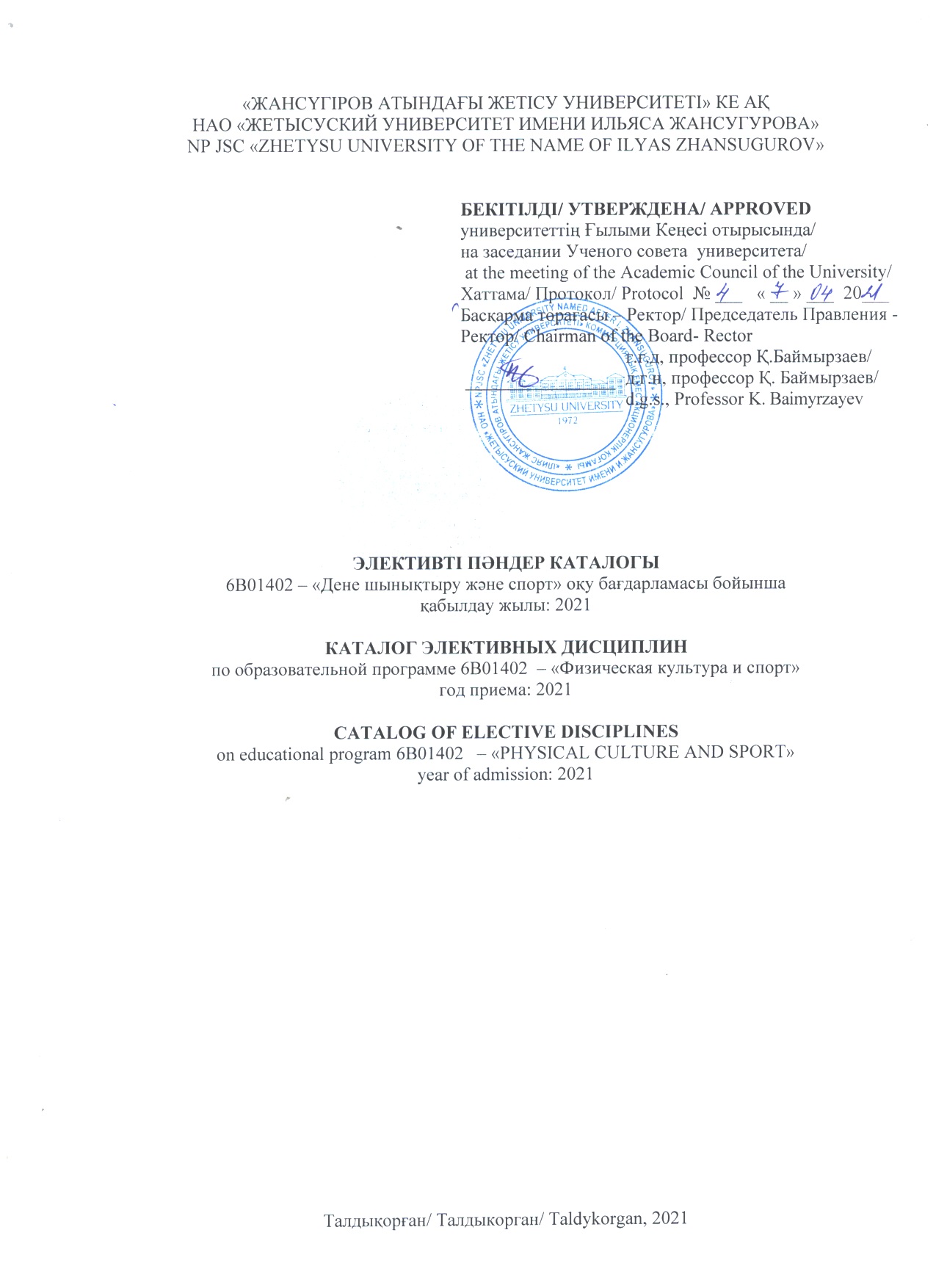 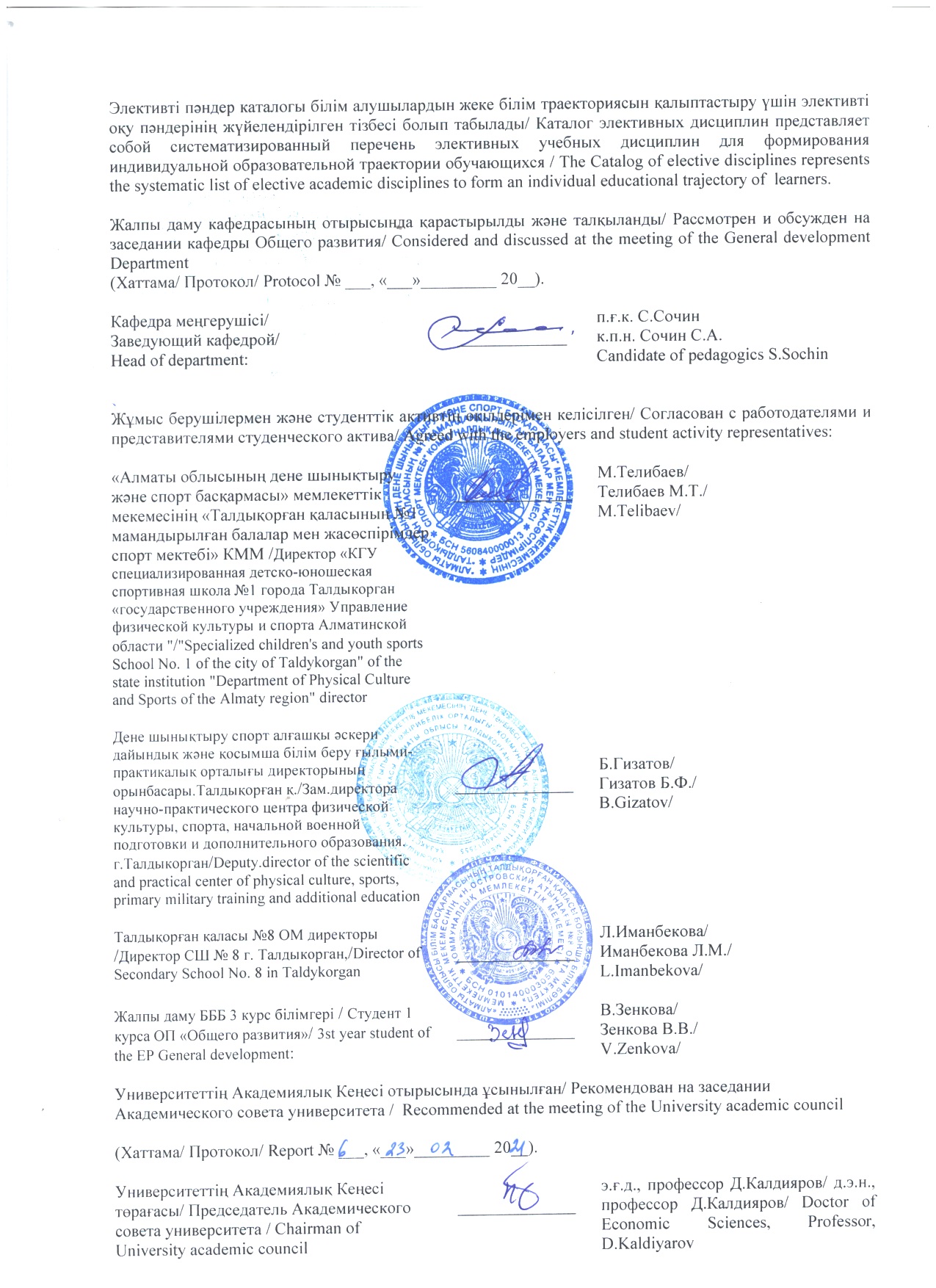 Модуль коды: ӘГ-1Модуль атауы: «Әлеуметтік-гуманитарлық»Пән атауы: Қоғамтану білімі (пәнаралық білім)Экология және тіршілік қауіпсіздігі негіздеріПререквизиттер: Адам, қоғам, құқық (мектеп курсы)Постреквизиттер: Оқушылардың даму физиологиясыМақсаты: адам мен табиғат арасындағы үйлесім негізінде экологиялық мәдениет негіздерін және жердің әлемдік экологиясының негізгі бағыттарын қалыптастыру, сондай-ақ сыртқы факторлар мен себептерден адамдардың өлім-жітімі мен денсаулығының жоғалуын азайтуға бағытталған білімді насихаттауҚысқаша сипаттамасы: Тірі ағзаның, әртүрлі деңгейдегі ұйымдар экожүйесінің, жалпы биосфераның қызмет етуінің негізгі заңдылықтарын және олардың тұрақтылығын қарастырады. Тіршілік қауіпсіздігінің теориялық негіздерін, тіршілік қауіпсіздігінің құқықтық, нормативтік-техникалық және ұйымдастырушылық негіздерін және техникалық құралдар мен технологиялық үдерістердің қауіпсіздігін арттыру әдістерін қамтиды.Оқыту нәтижелері: Экология және тіршілік қауіпсіздігі негіздері саласы бойынша білімге ие; Табиғатты қорғаудың іс-шараларының маңыздылығын түсінеді,Экологиялық процестерді талдау, антропогендік әсердің әлеуметтік-экологиялық салдарларын бағалау және төтенше жағдайларда қорғау тәсілдері мен технологияларын, қоршаған ортаны қорғау және қауіпсіздікті қамтамасыз ету мақсатында кәсіби қызметті ұтымды ету дағдыларына ие.Қалыптасатын құзыреттер: Қоршаған ортаның әмбебап құндылығын мойындай отырып оған жауапкершілікпен қарау, өзінің іс-әрекетінің нәтижелері мен салдарларын табиғатқа келтіретін зиянды шектеу немесе азайту мақсатымен бағалау қабілеті; техносферадағы адам мен табиғи ортаның қауіпсіздігін қамтамасыз етудің мақсаттары мен міндеттерін насихаттау; төтенше жағдайларда әртүрлі өндірістік процестердің қауіпсіздік негіздерін білуКод модуля: СГ-1Название модуля: Социально-гуманитарныйНазвание дисциплины: Обществоведческие знания (междисциплинарный курс)Экология и ОБЖПререквизиты: Человек, общество, право (школьный курс)Постреквизиты: физиология развития школьникаЦель: формирование основ экологической культуры и основных направлений мировой экологии Земли на основе гармонии между человеком и природой, а также пропаганда знаний, направленных на снижение смертности и потерь здоровья людей от внешний факторов и причинКраткое описание: Рассматривает основные закономерности функционирования живых организмов, экосистем различного уровня организации, биосферы в целом и их устойчивости. Содержит теоретические основы безопасности жизнедеятельности; правовые, нормативно-технические и организационные основы безопасности жизнедеятельности и методы повышения безопасности технических средств и технологических процессовРезультаты обучения: Владеет знаниями в области экологии и ОБЖ; Понимает важность природоохранной деятельности; Владеет навыками анализа экологических процессов, оценки социально-экологических последствий антропогенной деятельности; способами и технологиями защиты в чрезвычайных ситуациях, навыками рационализации профессиональной деятельности с целью обеспечения безопасности и защиты окружающей среды.Формируемые компетенции:Ответственное отношение к природной среде на основе признания её универсальной ценности, способность оценивать результаты и последствия своей деятельности с точки зрения природосообразности, ненанесения или минимизации вреда природе; пропагандировать цели и задачи обеспечения безопасности человека и природной среды в техносфере; использовать знания основ безопасности различных производственных процессов в чрезвычайных ситуациях.Сode of module: SH -1Name of module: «Social humanitarian»Name of discipline: Social studies knowledge (interdisciplinary course)Ecology and life safety basicsPrerequisites: Person, society, law (school course)Postrequisites: Physiology of the development of the studentPurpose: formation of bases of ecological culture and the main directions of the world ecology of the Earth on the basis of harmony between man and nature, as well as the promotion of knowledge, aimed at reduction of mortality and loss of health from external factors and causesBrief description: Deals with the basic laws of functioning of living organisms, ecosystems of different levels of organization, the biosphere as a whole and their stability. Contains theoretical bases of safety of activity; legal, normative-technical and organizational bases of safety of activity and methods of increase of safety of technical means and technological processesLearning outcomes:The student has environmental knowledge,The student understands the importance of environmental activities,The student has the skills of analyze environmental processes and assessment the social and environmental consequences of human activities; owns methods and technologies of protection in emergency situations, skills of rationalization of professional activity for the purpose of safety and environmental protectionFormed competencies: Responsible attitude to environment based on the recognition of its universal value, ability to assess the results and consequences of own activities in terms of nature, minimizing harm to nature;to promote the goals and objectives of human and environmental safety in the technosphere; to use knowledge of the basics of safety of various production processes in emergency situationsМодуль коды: ӘГ-1Модуль атауы: «Әлеуметтік-гуманитарлық»Пән атауы: Қоғамтану білімі (пәнаралық білім)Көшбасшылық қасиет және инновацияның сезімталдығыПререквизиттер: Адам, қоғам, құқық (мектеп курсы)Постреквизиттер: ПедагогикаМақсаты:студенттердің ұйымдастырушылық мақсаттарға жету үшін адамдармен өзара қарым-қатынас жасау кезінде түрлі ықпал ету көздерін тиімді пайдалану дағдыларын қалыптастыру, сондай-ақ олардың тұлғалық көшбасшылық қасиеттерін дамыту.Қысқаша сипаттамасы: Көшбасшылық қасиет пен инновациялық әрекет дағдысын қалыптастыру мәселлерін қарастырады. Инновацияны қабылдауды ақпаратты қабылдау және өзгерту үдерісі ретіндегі мәнін ашады. Көшбасшының өз қызметінің құрылымына инновациялық үдеріс нәтижесінде туындаған өзгерістерді енгізу қабілетін қалыптастыруға бағытталған. Көшбасшылық қасиетті дамытудың басымдықтары мен басқарудағы адам факторының қазіргі жағдайын зерттейді.Оқыту нәтижелері: құқықтық, кәсіпкерлік, өндірістік, экологиялық ортадағы қоғамдық әлеуметтік маңызды құбылыстар мен процестерді ұғынуға инновациялық тәсілдерді бағалау және қолдану қабілетіне иеҚалыптасатын құзыреттер: мәліметтерді өңдеу мен талдау, дағдыларды жинақтауды меңгереді; әлеуметтік мобилділік және стратификацияларды, әлеуметтік құрылымның заманауи тұжырымдамаларын, қоғам даму кезеңдері мен заңдылықтарын біледі.Код модуля: СГ-1Название модуля: Социально-гуманитарныйНазвание дисциплины: Обществоведческие знания (междисциплинарный курс)Лидерские качества и воприимчивость инновацийПререквизиты: Человек, общество, право (школьный курс)Постреквизиты: ПедагогикаЦель: формирование навыка у студентов эффективно использовать различные источники влияния во взаимодействии с людьми для достижения организационных целей, а также развитие их личностных лидерских качеств.Краткое описание: Рассматривает проблемы  формирования  лидерских качеств и навыков инновационной деятельности. Раскрывает суть инновационной восприимчивости как процесса приема и преобразования информации. Направлена на формирование способности лидера включать в структуру своей деятельности  изменения, вызванные инновационным процессом. Изучает современное состояние и перспективы развития лидерских качеств и человеческого фактора в управлении.Результаты обучения: Обладает способностью оценивать и применять инновационные подходы к осмыслению общественных социально значимых явлений и процессов в правовой, предпринимательской, производственной, экологической средеФормируемые компетенции:знает закономерности и этапы развития общества, современные концепции  социальной структуры, стратификации и социальной мобильности; владеет навыками сбора, анализа и обработки данных.Сode of module: SH -1Name of module: «Social humanitarian»Name of discipline: Social studies knowledge (interdisciplinary course)Leadership and Susceptibility of InnovationPrerequisites: Person, society, law (school course) Postrequisites: PedagogyPurpose: formation of students ' skills to effectively use various sources of influence in interaction with people to achieve organizational goals, as well as the development of their personal leadership qualities.Brief description: Deals with the problems of formation of leadership qualities and skills of innovation. Reveals the essence of innovative susceptibility as a process of reception and transformation of information. It is aimed at the formation of the leader's ability to include in the structure of its activities the changes caused by the innovation process. Studies the current state and prospects of development of leadership qualities and the human factor in the management.Learning outcomes:Has the ability to evaluate and apply innovative approaches to understanding socially significant phenomena and processes in the legal, entrepreneurial, industrial, environmental environmentFormed competencies: knows the patterns and stages of development of society, the modern concepts of social structure, stratification and social mobility; owns the skills of collecting, analyzing and processing data.Модуль коды: ӘГ-1Модуль атауы: «Әлеуметтік-гуманитарлық»Пән атауы: Қоғамтану білімі (пәнаралық білім)ІлиястануПререквизиттер: Адам, қоғам, құқық (мектеп курсы)Постреквизиттер: ПедагогикаМақсаты: Классик ақын, жазушы, публицист, драматург, аудармашы, фольклорист, әдебиет зерттеушісі, тарихшы, фельетон жанрының негізін салған көп қырлы талант Ілияс Жансүгіровтің зертханасына «енгізіп», шеберлік мектебін саралау, таразылау, суреткердің сырын түсіндіру. Пәннің қысқаша сипаттамасы: Ілияс Жансүгіровтің шығармашылық өмірбаяны, сөз өнерін игеру жолындағы алғашқы ізденістері, қоғамдық және мемлекеттік қызметтері, әртүрлі өнер саласына ат салысуы, поэмалар жазуы, прозаның дамуына қосқан үлесі, драматургиясы, ауыз әдебиеті үлгілерін жинап, жариялап, зерттеуі қамтылған.  Оқу нәтижесі:Ілияс Жансүгіров мұраларын біледі;ақынның шығармаларын талдайды;  - шығармалардың идеялық-көркемдігін анықтайды; - І.Жансүгіровтің әдеби мұрасының даралығын түсіне алады.Құзыреті: Ілияс Жансүгіровтің әдеби мұрасын меңгерген; ұлттық рухани құндылықтарды қастерлеуге және интеллектуалдық-шығармашылық ойлау мәдениетіне дағдыланғанКод модуля: СГ-1Название модуля: Социально-гуманитарныйНазвание дисциплины: Обществоведческие знания (междисциплинарный курс)ИлиястануПререквизиты: Человек, общество, право (школьный курс) Постреквизиты: ПедагогикаЦель курса: Ввести в многогранную творческую лабораторию  Ильяса Жансугурова – поэта-классика, писателя, драматурга, переводчика, фольклориста, исследователя литературы, историка, основоположенника жанра фельетона.Краткое содержание разделов: В изучение курса входит: биография И.Жансугурова,  первые исследования на пути изучения искусства слова, общественная и государственная деятельность, его место в различных областях искусства, казахской литературоведческой науке,  неоценимый вклад в формирование художественных принципов нашей литературы, написание поэм, вклад в развитие прозы, драматургии, развитие казахского литературного языка.Результат обучения:  знает литературное наследие И.Жансугурова;  анализирует произведения поэта;  определяет идейно-художественные особенности произведении.понимает индивидуальность литературного наследия И.Жансугурова.Компетенции: Владеет пониманием специфики литературного наследия Ильяса Жансугурова; обладает навыками интеллектуально-творческого мышления и способностями дорожить ценностями национально-духовного наследия. Сode of module: SH -1Name of module: «Social humanitarian»Name of discipline: Social studies knowledge (interdisciplinary course)IlyastanuPrerequisites: Person, society, law (school course)Postrequisites: PedagogyStudying purpose:Introduce Ilyas Zhansugurov, a classical poet, writer, playwright, translator, folklorist, literature researcher, historian, founder of the feuilleton genre into the multifaceted creative laboratory.Summary of the main sections:The course includes: I.Zhansugurov's biography, first studies on the way to study the word art, public and state activities, his place in various fields of art, Kazakh literary scholarship, an invaluable contribution to the formation of artistic principles of our literature, writing poems, contribution to the development of prose , drama, the development of the Kazakh literary language.Learning outcome:- knows the literary heritage of I. Zhansugurov;	- analyzes the works of the poet;	- defines the ideological and artistic features of the work.	- understands the individuality of the literary heritage of I. Zhansugurov.Competencies: Owns the understanding of the specificity of the literary heritage of Ilyas Zhansugurov; possesses the skills of intellectual and creative thinking and the ability to cherish the values ​​of the national and spiritual heritage.Модуль коды: МПМ -7Модуль атауы:  Медициналық пәндер модуліТК 2.8                                                      Пән атауыАнатомия және спорттық морфология негіздері.   Пререквизиттер: Адам, қоғам, құқық (мектеп курсы)Постреквизиттер: Спорттық медицинаМақсаты: пәні адам ағзасының сыртқы құрылымы мен ішкі мүшелерін кинезиология және динамикалық морфология негізінде зерттеуге арналған. Қысқаша сипаттамасы: пәні ағзаның жасушаларының, ұлпаларының, мүшелері мен мүшелер жүйесінің құрылысын, тірек-қимыл аппараты мен бұлшық еттердің түрлерің, қызметтерін зерттейді. Оқыту нәтижелері:  пәнді оқыған  студент анатомия, спорттық морфология саласындағы білімдері мен біліктіліктерін  ары қарай дене шынықтыру және спорт саласында табысты  қолдану үшін меңгереді. Қалыптасатын құзыреттер: мектептегі дене шынықтыру сабағын жүргізуде және жаттықтыру қызметінде инновациялық технологияларды қолдану;  заманауи ақпаратты білім беру технологияларын медициналық білім саласында қолдану; мектепте және спорттық секцияларда оқу-тәрбие жұмысын ұйымдастыру; эксперименталды зерттеу әдістемелерін меңгеру. Код модуля: ММД - 7Название модуля: Модуль медицинских дисциплинКВ  2.8     Название дисциплины:                                                    Анатомия и основы спортивной морфологии.      Пререквизиты: Человек, общество, право (школьный курс)Постреквизиты: Спортивная медицинаЦель: дисциплина направлена на изучение внешней формы и строения внутренних органов человека на основе принципов кинезиологии и динамической морфологии.Краткое описание:  дисциплина раскрывает: строение клеток, тканей, органов и систем организма,    опорно-двигательного аппарата  и  мышц; их формы, виды и функции.Результаты обучения: после изучения  дисциплины студент овладеет  знаниями и умениями в области анатомии и спортивной морфологии для успешного их применения в области  физической культуры и спорта. Формируемые компетенции: владение знаниями и  практическими умениями в области анатомии и спортивной морфологии; определение и решание задач; принятие нестандартных решений; исследование, планирование, моделирование и др. в деятельности  учителя и тренера; использование инновационных технологий при проведении уроков физической культуры  в школе  и тренерской работе; - использование современных информационных образовательные технологий в области медицинских знаний; организация учебно-воспитательной работы в школе и спортивных секциях; владение методикой экспериментальных исследований. Сode of module: MMD  - 7Name of module: Module of medical disciplinesОС   2.8.Name of discipline: Anatomy and basics of sports morphology.Prerequisites: Person, society, law (school course)Postrequisites: Sports medicinePurpose: the discipline is directed to the studying of the external form and structure of human’sinternals on the basis of the principles of kinesiology and dynamic morphology. Brief description: the discipline opens: structure of the cells, tissues, bodies and systems of an organism, musculoskeletal device and muscles; their shapes, types and functions.   Learning outcomes:  after studying of discipline the student will get knowledge and abilities in the field of anatomy and sports morphology for their successful application in the field of physical culture and sport. Formed сompetencies: possession of knowledge and practical abilities in the field of anatomy and sports morphology; to define and to solveproblems; adoption of non-standard decisions; research, planning, modeling, etc. in the profession of the teacher and coach; use of innovative technologies when carrying out lessons of physical culture at school and coach’s work; use of modern informational and educational technologies in the field of medical knowledge;  organization of teaching and educational work at school and sports sections; possession of a technique of experimental studies. Модуль коды: МПМ -7Модуль атауы:Медициналық пәндер модуліТК2.8                                                      Пән атауыМектептегі дене шынықтыру сабақтарында жас ерекшелік физиологиясы және мектеп гигиенасы Пререквизиттер: Адам, қоғам, құқық (мектеп курсы)Постреквизиттер: Спорттық медицинаМақсаты: жүйелі тәсіл негізінде студенттерді адам ағзасының тұтастығы туралы ғылыми білім негіздерімен таныстыру, өмір тіршілігінің әр түрлі жас кезеңдерінде ағзаның қызмет етуінің жалпы және аса маңызды заңдылықтарын түсінуді қалыптастыру, дене шынықтыру сабақтарында сауықтыру мақсаттарында гигиеналық факторлар мен табиғи күштерді кешенді және мақсатты қолдануды үйрету. Қысқаша сипаттамасы: дене мәдениеті адам ағзасын өзгертеді. Дене жаттығуларымен айналысу барысында ағзаның анатомо-физиологиялық ерекшеліктерін, гигиеналық факторларды білу дене шынықтыру сабақтарында қозғалу әрекеттерін оқытудың тиімді әдістерін анықтау үшін, қозғалыс дағдыларын қалыптастыру әдістерін әзірлеу, қозғалыс сапасын дамыту үшін, оқушылардың дене шынықтыру-спорттық қызметін анықтау үшін дене тәрбиесінде қажет.й.Оқыту нәтижелері: пәнді оқып болғаннан кейін студент білім беру мекемелерінде балаларды оқыту үрдісінің және тәрбие процесінің санитарлық-гигиеналық жағдайларын бағалау әдістерін меңгеру және практикалық білімдерді меңгереді.Қалыптасатын құзыреттер: білім беру және кәсіби қызметінде әлемнің қазіргі заманғы жаратылыстану - ғылыми түрде білімді қолдану; өзінің зияткерлік дамуы, мәдени деңгейін, кәсіби құзыреттілігін арттыру, өз денсаулығын сақтау , адамгершілік және дене бітімін өзін-өзі жетілдіру үшін таным, оқыту және өзін-өзі бақылау әдістері мен құралдарын қолдана білу; - әртүрлі жас кезеңдерінде ағзаның анатомиялық-физиологиялық ерекшеліктерін білу, сондай-ақ гигиеналық талаптарды ескере отырып, балалармен және жасөспірімдермен оқу-тәрбие барысында білім беру. Код модуля: ММД - 7Название модуля:Модуль медицинских дисциплинКВ 2.8     Название дисциплины:                                                    Возрастная физиология и школьная гигиена на уроках физической культуры в школе.Пререквизиты: Человек, общество, право (школьный курс)Постреквизиты: Спортивная медицинаЦель: на основе системного подхода ознакомить студентов с основами научных знаний о целостности организма человека, сформировать понимание общих и наиболее важных закономерностей функционирования организма в различные возрастные периоды жизнедеятельности, научить комплексно и целенаправленно применять гигиенические факторы и естественные силы природы в оздоровительных целях на  занятиях физической культурой.Краткое описание: Физическое культура изменяет организм человека. Знание анатомо-физиологических особенностей организма, гигиенических факторов в процессе занятий физическими упражнениями необходимо в физическом воспитании для определения эффективных методов обучения двигательным действиям на уроках физической культуры, для разработки методов формирования двигательных навыков, развития двигательных качеств, для определения физкультурно-спортивной деятельности школьников.Результаты обучения: после изучения  дисциплины студент овладеет знаниями и практическими умениями прменения  методов  оценки санитарно-гигиенических условий воспитательного процесса и процесса обучения детей в образовательных учреждениях.Формируемые компетенции:   использование  знаний о современной естественнонаучной картине мира в образовательной и профессиональной деятельности; умение применять методы и средства познания, обучения и самоконтроля для своего интеллектуального развития, повышения культурного уровня, профессиональной компетенции , сохранения своего здоровья, нравственного и физического самосовершенствования;- способность  организовать учебно-воспитательную работу с детьми и подростками с учетом анатомо-физиологических особенностей организма в разные возрастные периоды, а также с учетом гигиенических требований.Сode of module: MMD  - 7Name of module: Module of medical disciplinesОС   2.8.Name of discipline: Age physiology and school hygiene in physical education lessons at school Prerequisites: Person, society, law (school course)Postrequisites: Sports medicinePurpose: on the basis of a systematic approach to acquaint students with the basics of scientific knowledge about the integrity of the human body, to form an understanding of the General and most important laws of the functioning of the body in different age periods of life, to teach complex and purposeful use of hygienic factors and natural forces of nature for health purposes in physical education.Brief description: Physical culture changes the human body. Knowledge of anatomical and physiological characteristics of the body, hygienic factors in the process of physical exercise is necessary in physical education to determine the effective methods of teaching motor actions in the lessons of physical culture, to develop methods of formation of motor skills, development of motor qualities, to determine the physical culture and sports activities of studentLearning outcomes: after studying of discipline the student will acquire knowledge and practical skills prmeneniya methods of evaluation of sanitary-hygienic conditions of the educational process and learning process of children in educational institutions.Formed сompetencies: the use of knowledge about the modern scientific picture of the world in educational and professional activities; ability to apply methods and means of cognition, learning, and self-control for his intellectual development, cultural enrichment, professional competence , maintain their health, moral and physical self-improvement;- ability to organize educational work with children and adolescents taking into account the anatomic-physiological peculiarities of the organism in different age periods, and taking into account hygienic requirementsМодуль коды: ПППМ -3Модуль атауы:Педагогикалық және психологиялық пәндер модуліПән атауы: ПедагогикаПререквизиттер: Адам, қоғам, құқық (мектеп курсы)Постреквизиттер:  Дене шынықтыру және спорт педагогикасыМақсаты:      Әртүрлі жас кезеңінде жеке тұлғаның психологиялық-педагогикалық даму ерекшеліктерін, белгілі бір жасқа тән даму дағдарысын, танымдық, эмоционалды және ерікті дамудың негізгі көрсеткіштерін қарастырады.Қысқаша сипаттамасы: Жаңартылған білім беру мазмұны аясында орта білім беру жүйесіндегі оқытудың жаңа әдістері мен технологияларын қарастырады. Педагогикалық үрдісті ғылыми талдау, болжау, жоспарлау және басқару әдістерін зерттейді.     Гуманитарлық білім саласы ретінде педагогика мен білім беру үрдісі субъектілерінің өзара әркеттестігі туралы теориялық түсініктерін қалыптастырады.Оқыту нәтижелері:қазіргі талаптарды ескере отырып, болашақ педагог - психологтың әлеуметтік-кәсіби дайындық курсының базалық біліміне ие; педагогикалық міндеттерді стандартты емес шешу біліміне ие; педагог –психологтың кәсіби қызметінің ерекшелігін біледі; проблемалық жағдайларды талдау әдістері мен тәсілдерін меңгерген; коммуникативтік қарым-қатынасты ұйымдастырудың психологиялық құралдарының жүйесін меңгерген; практикалық қызмет жағдайында өзінің психоэмоционалдық жағдайын басқарады.Қалыптасатын құзыреттер: оқытудағы инновациялық педагогикалық технологиялардың теориялық негіздерін, әртүрлі педагогикалық жүйелердің ерекшеліктерін, сондай-ақ білім берудің әр түрлі деңгейлеріне арналған білім беру бағдарламаларының ерекшеліктерін біледі; кәсіби қызметте жаңа технологиялардың инновациялық идеяларын жүзеге асырадыКод модуля: МПиПД - 3Название модуля:Модуль педагогических и психологических дисциплинНазвание дисциплины: ПедагогикаПререквизиты: Человек, общество, право (школьный курс) Постреквизиты: Педагогика физической культуры и спортаЦель: Формирует у студентов педагогическое мышления, умения выделять, описывать, анализировать и прогнозировать педагогические факты и явления, исходя из возрастных закономерностей развития личности и индивидуальных особенностей ребенка.Краткое описание: Рассматривает новейшие методики и технологии обучения  в рамках обновленного содержания среднего образования. Изучает методы научного анализа,  прогнозирования, планирования и управления  педагогическим процессом.Формирует теоретические представления о педагогике как отрасли гуманитарного знания и взаимодействии субъектов образовательного процессаРезультаты обучения: обладает базовыми знаниями  курса социально- профессиональнойподготовки будущего педагога-психолога, с учетом  современных требований; владеет умениями находить нестандартные  решения педагогических задач; знает специфику профессиональной деятельности педагога- психолога;  владеет методами и приемами анализа проблемных ситуаций; владеет системой психологических средств организации коммуникативного взаимодействия; управляет своим психоэмоциональным  состоянием в условиях  практической деятельности.Формируемые компетенции: знает теоретические основы инновационных педагогических технологий в обучении, особенности различных педагогических систем, а также образовательных программ для различных уровней образования; реализует инновационные идеи новых технологий в профессиональной деятельности.Сode of module: MPPD  - 3Name of module: Module of pedagogical and psychological disciplinesName of discipline: PedagogyPrerequisites: Person, society, law (school course) Postrequisites: Pedagogy of physical culture and sports Purpose: It contains the characteristics of the psychological and pedagogical development of the personality at different age stages, development crises characteristic of one or another age, types of leading activity, basic indicators of cognitive development, emotional and volitional sphere.Brief description:It examines the latest teaching methods and technologies as part of the updated content of secondary education. It studies methods of scientific analysis, forecasting, planning and management of the pedagogical process.It forms theoretical ideas about pedagogy as a branch of humanitarian knowledge and interaction of subjects of the educational processLearning outcomes: possesses basic knowledge of the course of social and professional training of the future pedagogue-psychologist, taking into account modern requirements; has the ability to find non-standard solutions of pedagogical tasks; knows the specifics of the professional activity of the pedagogue-psychologist; owns methods and techniques for analyzing problem situations; owns a system of psychological means of organizing communicative interaction; manages his psycho-emotional state in the context of practical activitiesFormed сompetencies: knows the theoretical foundations of innovative pedagogical technologies in education, features of various pedagogical systems, as well as educational programs for various levels of education; implements innovative ideas of new technologies in their professional activities.Модуль коды: ПППМ -3Модуль атауы: Педагогикалық және психологиялық пәндер модуліПән атауы: Оқушылардың даму физиологиясыПререквизиттері: Адам, қоғам, құқық (мектеп курсы)Постреквизиттері: Дене тәрбиесі мен спорт түрлерінің физиологиялық негіздері Оқытудың мақсаты: Балалар мен жасөспірімдердің өсуі мен дамуының жас ерекшеліктерінің жалпы заңдылықтарын, олардың физиологиялық функцияларының қалыптасуын қарастырады.      Пәнге берілген қысқаша сипаттама: Баланың сыртқы ортамен өзара әрекеттесуін, денсаулықты сақтау мен нығайтуға, балалар мен жасөспірімдер организмінің функционалдық мүмкіндіктерін үйлесімді дамыту мен жетілдіруге бағытталған гигиеналық нормативтер мен талаптарды зерделейдіКүтілетін нәтиже:  Педагогтар мен тәрбиешілерге аса қажетті балалармен жасөспірімдердің анатомиялық және физиологиялық ерекшеліктерін беруӨсу мен дамудың негізгі биологиялық заңдылықтары туралы дұрыс түсінік қалыптастыру. Оқыту және тәрбиелеу жұмысында маңызды орын алатын шартты рефлекстердің негізімен таныстыру. Сезім, қабылдау, түйсік, ес, ойлау, сөйлеу, сана – сезім, көңіл – күй, эмоция іспетті функциялардың физиологиялық негіздерін түсіндіру.Қалыптасатын құзыреттер: Болашақ мамандарды балалармен жастардың, жалпы адам организмінің жас ерекшкліктерін іс жүзінде пайдалана білуге үйрету.Бұл пән балалардың өсу қарқыны,мүшелерінің қалыптасуы олардың қызметін реттеуші жүйке мен эндокринді жүйелердің маңызы сипатталады. Сонымен қатар, жоғарғы жүйке әрекетінің, сезім мүшелерінің құрылысы мен қызметі, жас ерекшеліктері және сыртқы орта мен мектеп ғимараттарына арналған гигиеналық талаптар қамтылған.Жас жеткіншекті, өрендерді дұрыс тәрбиелеп оқыту жанұяның,оқу – тәрбие орындарының, тіпті мемлекеттің парызы мен  міндеті.Код модуля: МПиПД - 3Название модуля:Модуль педагогических и психологических дисциплинНазвание дисциплины: Физиология развития школьниковПререквизиты: человек, общество, право (школьный курс).Постреквизиты: Физиологические основы физического воспитания и видов Цель: Рассматривает общие закономерности возрастных особенностей роста и развития детей и подростков, становления  их физиологических функций.                                                                 Краткое описание: Изучает взаимодействие ребенка с внешней  средой, гигиенические нормативы и требования, направленные  на охрану  и укрепление здоровья, гармоничное развитие и совершенствование функциональных возможностей  организма детей и подростков.Результаты обучения: - Дать анатомические и физиологические особенности детей с особыми потребностями для детей и подростков;- Формирование правильного представления об основных биологических закономерностях роста и развития.- Ознакомить с основами условных рефлексов, которые занимают важное место в учебной и воспитательной работе.- Чувство, восприятие, интуиция, память,объяснение физиологических основ мышления, речи, сознания, настроения, эмоций.Формируемые компетенции:Учить будущих специалистов на практике использовать с детьми возрастные особенности организма человека в целом.Данная дисциплина характеризуется темп роста детей,становления их органов и значением нервной и эндокринной систем, регулирующей их деятельность. Кроме того, имеются гигиенические требования к зданиям школы и внешней среды. Воспитание молодого поколения, формирование здорового образа жизни является долгом и обязанностью семьи,учебно – воспитательных учреждений и даже государства.Сode of module: MPPD  - 3Name of module: Module of pedagogical and psychological disciplinesName of discipline:Physiology of the development of the studentPrerequisites: Person, society, law (school course)	Postrequisites: Physiological basis of physical education and sports                                            Purpose: To study the quantitativeExamines the General patterns of age-related features of growth and development of children and adolescents, the formation of their physiological functions.   Brif description: Studies the interaction of the child with the environment, hygiene standards and requirements aimed at the protection and promotion of health, harmonious development and improvement of the functionality of the body of children and adolescents.Learning outcomes:
- Give anatomical and physiological characteristics of children with special needs for children and adolescents;- Formation of the correct understanding of the basic biological laws of growth and development.- To acquaint with the basics of conditioned reflexes, which occupy an important place in educational work.- Feeling, perception, intuition, memory, explanation of physiological bases of thinking,speech,consciousnesmood,emotions.Formed competencies:To teach future specialists in practice to use with children the age characteristics of the human body as a whole. This discipline is characterized by the growth rate of children,the formation of their organs and the value of the nervous and endocrine systems that regulate their activities. In addition, there are hygienic requirements for school buildings and the environment. Education of the younger generation, the formation of a healthy lifestyle is the duty and responsibility of the family,educational institutions and even the state.Модуль коды: ПППМ -3Модуль атауы: Педагогикалық және психологиялық пәндер модуліПән атауы: Инклюзивті білім беруПререквизиттер: Адам, қоғам, құқық (мектеп курсы)Постреквизиттер:  Дене тәрбиесінің теориясы мен әдістемесі.Мақсаты: жалпы білім беретін мекемелер жағдайында  ерекше білім беруді қажет ететін балаларға инклюзивті білім беру түсінігін беру. Қысқаша сипаттамасы:  Инклюзивті білім беруді ұйымдастырудың теориялық негіздерін, инклюзия дамуының тарихи аспектілерін, инклюзивті білім беру модельдерін қарастырады. Инклюзивті білім беру технологиясын, жеке білім беру маршрутын құруды, балалардың ерекше білім беру қажеттіліктерін ескере отырып оқу үдерісін жоспарлауды, инклюзивті оқыту жағдайында тьюторлық тәжірибені ұйымдастыруды зерттейді.Оқыту нәтижелері: білуіге тиіс: МШБ соның ішінде мүгедек балалардың интегревті (инклюзивті) білім берудің қазіргі жағдайларына және қазіргі білім беру жүйесіне ену; үйренеді: МШБ контингентін анықтау: меңгереді: мүгедек интегривті құрылымдағы  балалардың бастауыш, орта, жоғары білім алудағы теңдей мүмкіндіктерінің қағидаларын меңгереді.Қалыптасатын құзыреттер: МШБ инклюзивті және интеграциялап оқытудың қазіргі мәселелері меңгерген; іс-тәжірибе барысында қолдана алады.Код модуля: МПиПД - 3Название модуля:Модуль педагогических и психологических дисциплинНазвание дисциплины: Инклюзивное образованиеПререквизиты: Человек, общество, право (школьный курс)Постреквизиты: Теория и методика физической культурыЦель изучения:дать понятие инклюзивного образования как процесса обучения детей с особыми образовательными потребностями в условиях общеобразовательной организации. Краткое описание: рассматривает теоретические основания организации  инклюзивного образования, исторические аспекты развития инклюзии, модели инклюзивного образования. Изучает технологии инклюзивного обучения, составление индивидуального образовательного маршрута, планирование образовательного процесса с учетом индивидуальных образовательных потребностей детей, организацию тьюторской практики в условиях инклюзивного обучения.Результаты обучения: знать современные проблемы интегрированного образования детей с ОВЗоравном доступе инвалидов к образованию, но и о равном доступе к системе общего образования;уметь: определять контингент обучающихся с ОВЗ владеть принципами равных возможностей в области начального, среднего и высшего образования.Формируемые компетенции: Знает современные проблемы интеграции и инклюзивного обучения детей с органиченными возможностями; применяет их на практике.Сode of module: MPPD  - 3Name of module: Module of pedagogical and psychological disciplinesName of discipline: Inclusive educationPrerequisites:Person, society, law (school course)Postrequisites: Theory and methods of physical culturePurpose: to give the concept of inclusive education as a process of teaching children with special educational needs in a secondary school. Brief description: Examines the theoretical foundations of the organization of inclusive education, historical aspects of the development of inclusion, inclusive education model. Studies technologies of inclusive education, drawing up an individual educational route, planning of educational process taking into account special educational needs of children, the organization of tutor practice in the conditions of inclusive education.Learning outcomes: as a result of studying of the course the student should: know the modern problems of integrated education of children with disabilities of equal access for persons with disabilities to education but also equal access to General education; to be able: to identify the population of students with disabilities to master the principles of equal opportunity in primary, secondary and higher education.Formed competence: Knows the modern problems of integration and inclusive education of children with limited opportunities; applies them in practice.Модуль коды: МПМ -7Модуль атауы:Медициналық пәндер модуліТК 2.9.Пән атауыСпорттық медицина.                                                                            Пререквизиттер: Анатомия және спорттық морфология негіздері.    Постреквизиттер: Емдік дене шынықтыруМақсаты: пәні спортшының медициналық-биологиялық  даярлығын зерттеуге арналған. Қысқаша сипаттамасы: спортшы ағзасының функционалды күйін; спорттағы қалпына келтірудің медициналық құралдарын; спорттық жарақаттарды және спортшылардың  тірек-қимыл аппараты (ТҚА)  мамандықтарына тән ауруларын зерттейді.Оқыту нәтижелері: пәнді оқыған студент спорттық медицина саласы бойынша білімдер мен біліктіліктерді меңгереді. Қалыптасатын құзыреттер: денсаулық күйі бағаламасы мен денелік даму; жедел патологиялық күй және тірек-қимыл аппраты зақымданған кездердегі алдын-алу іс-шаралары мен  дәрігерге дейінгі көмек көрсету. Дене  тұрқы мен күйін анықтау; антропометрлік өлшемдер жүргізу және алынған мәліметтер бағаламасы; ЖСЖ анықтау және бағалау; АҚҚ өлшеу. Жалпы  денелік жұмысқабілеттілікті бағалауға арналған функционалды сынамалар жүргізу; дәрігерлік-педагогикалық бақылау мен оқу-жаттығу үдерісінің түрлі әдістері бойынша алынған мәліметтер сараптамасы; дәрігерге дейінгі жедел медициналық жәрдем көрсету.Код модуля: ММД - 7Название модуля: Модуль медицинских дисциплинКВ 2.9. Название дисциплины: Спортивная медицина Пререквизиты:   Анатомия и основы спортивной морфологии.   Постреквизиты: Лечебная физическая культураЦель:   дисциплина направлена на изучение медико-биологической подготовки спортсменов.Краткое описание: дисциплина раскрывает: функциональное состояние организма  спортсменов; медицинские средства восстановления в спорте; спортивный травматизм и специфические заболевания ОДА у спортсменов. Результаты обучения: после изучения  дисциплины студент овладеет  знаниями и умениями в области спортивной медицины.  Формируемые компетенции: оценка состояния здоровья и физического развития; профилактика и доврачебная помощь при различных острых патологических состояниях и повреждениях опорно-двигательного аппарата. Определение  типа телосложения, осанки и состояние ОДА; проведение  антропометрических  измерений и оценка полученных данных; определение и оценка ЧСС; измерение  АД.  Выполнение  функциональных проб, используемых для оценки общей физической работоспособности;  анализ результатов различных методов врачебно-педагогического контроля и учебно-тренировочного  процесса; оказание неотложной доврачебной медицинской помощи.  Сode of module: MMD  - 7Name of module: Module of medical disciplinesОС   2.9.Name of discipline: Sports medicine.                                                                            Prerequisites: Anatomy and basics of sports morphologyPostrequisites: Therapeutic physical culture.                                                                          Purpose: the discipline of the module is directed on studying of medico biological training of athletes. Brief description:  the discipline  opens: functional condition of an organism of athletes; medical means of restoration in sport; sports traumatism and specific diseases the ODE at athletes. Learning outcomes: after studying of discipline the student will get knowledge and abilities in the field of sports medicine.  Formed сompetencies: - assessment of a state of health and physical development; prevention and pre-medical help at various sharp pathological states and damages of the musculoskeletal device. Definition  like a constitution, bearings and a state the ODE; carrying out anthropometrical measurements and an assessment of the obtained data; definition and assessment of FHB; measurement AP.  Performance  of the functional tests used for an assessment of the general physical working capacity; analysis of results of various methods of medical and pedagogical control and educational and training process; rendering emergency pre-medical care. Модуль коды: МПМ -7Модуль атауы: Медициналық пәндер модуліТК 2.9.Пән атауы:Спорттық гигиена. Пререквизиттер: Анатомия және спорттық морфология негіздері.    Постреквизиттер: Емдік дене шынықтыру.Мақсаты: пәні адам биохимиясын және осы білмдерді клиникалық практикада және спорттық медицинада қолдануды зерттеуге арналған.  Қысқаша сипаттамасы:  пәні кешенді патологиялық феномендердің патохимиялық механизмдерін; клиникалық және спорттық медицинадағы биохимиялық сараптамаларды зерттейді.Оқыту нәтижелері:  пәнді оқыған студент медициналық биохимия және спорттық медицина саласы бойынша білімдер мен біліктіліктерді кәсіби қызметтерінде табысты қолдана білу үшін меңгереді. Қалыптасатын құзыреттер: клиникалық  лабораториялық диагностиканы қолдану; стандарттау қағидаттарын білу мен лабораториялық зерттеулер сапасын қамтамасыз ету; клиникалық лабораториялық зерттеулер сапасының негіздерін менгеру. Теориялық  және әдістемелік тәсілдерді патологиялық үдерістер дамуының табиғаты мен механизмдерін зерттеуде қолдану; патологиялық үдерісті бағалаудың дәстүрлі әдістерін орындау; патологиялық үдерісті бағлаудың дәстүрлі әдістерін қолдану және  лабораториялық медицина саласында жаңа жоғарытехнологиялық тәсілдерді қолдану. Мөлшерлеу   техникасымен жұмыс жүргізу; лабораториялық зерттеу нәтижелерін қолдану; диагностикалық әдістердің арнайылығы мен сезімталдығын бағалау.  Код модуля: ММД - 7Название модуля: Модуль медицинских дисциплинКВ 2.9. Название дисциплины: Спортивная гигиена Пререквизиты:   Анатомия и основы спортивной морфологии.   Постреквизиты: Лечебная физическая культура.Цель: дисциплина направлена на изучение биохимии человека и возможности  использования этих знаний в клинической практике и спортивной медицине. Краткое описание: дисциплина раскрывает: патохимические механизмы универсальных патологических феноменов;  биохимические анализы в клинической  и спортивной медицине. Результаты обучения: после изучения  дисциплины студент овладеет  знаниями и умениями в области медицинской биохимии и спортивной медицины для успешного их применения в профессиональной деятельности.  Формируемые компетенции: Использование клинической лабораторной диагностики; знание принципов стандартизации и обеспечения качества лабораторных исследований; основы контроля качества клинических лабораторных исследований. Использование  теоретических и методических подходов к изучению природы и механизмов развития патологических процессов; выполнение традиционных методов оценки патологического процесса и применение новых высокотехнологических подходов  в области лабораторной медицины. Работа  с дозаторной техникой; интерпретация результатов лабораторных исследований; оценка специфичности и чувствительности  диагностических методов. Сode of module: MMD  - 7Name of module: Module of medical disciplinesОС   2.9.Name of discipline: Sports hygiene.                                                                            Prerequisites: Anatomy and basics of sports morphologyPostrequisites: Therapeutic physical culture. Purpose: the discipline of the module is referred on studying biochemistry of the person and possibility of using this knowledge in clinical practice and sports medicine.Brief description: the discipline opens: patochemical mechanisms of universal pathological phenomena; biochemical analyses in clinical and sports medicine. Learning outcomes: after studying of discipline the student will get knowledge and abilities in the field of medical biochemistry and sports medicine for their successful application in professional activity. Formed сompetencies: use of clinical laboratory diagnostics; knowledge of the standardizationprinciples and ensuring quality of laboratory researches; bases of quality control of clinical laboratory research works. Use  of theoretical and methodical approaches to studying of the nature and mechanisms of development of pathological processes; performance of traditional methods of an assessment of pathological process and application of new high-tech approaches in the field of laboratory medicine. Work  with dosalequipment; interpreting of results of laboratory researches; assessment of specificity and sensitivity of diagnostic methods. Модуль коды: ТСТМ - 5Модуль атауы: Таңдаулы спорт түрінің модуліПән атауы:Таңдап алған спорт түрінің теориясы мен әдістемесіПререквизиттер: Дене шынықтыру 1Постреквизиттер: Дене тәрбиесінің теориясы мен әдістемесі.Мақсаты: пәні  болашақ педагогтардың таңдап алған спорт түрі бойынша оқытуына қажетті кәсіби дағдылар мен біліктіліктерді зерттеуге және қалыптастыруға арналған. Қысқаша сипаттамасы: пәні таңдап алған спорт түрлері бойынша оқыту сабақтарын ұйымдастыру мен әдістеме негіздерін; таңдап алынған спорт түрі бойынша дағдылар мен біліктіліктерді үйрету негіздері мен құрылымын; сабақтардың спортшылардың жасына қарай ерекшеліктерін  зерттейді. Оқыту нәтижелері:  пәнді оқыған студент таңдап алған спорт түрі бойынша білімдерді меңгереді; болашақ кәсіби мамандығын игерудегі теориялық білімдері мен тәжірибелік біліктіліктері ауқымын кеңейтеді. Қалыптасатын құзыреттер: Негізгі құзыреттері (НҚ)-  оқушы мен оқытушы, жаттықтырушы мен спортшы қызметтерін  зерттеу, жоспарлау, моделдеу, болжау  және ұйымдастыру; мультимедиялық және ғаламторлық технологиялардың қолданылуы.  Пәндік құзыреттері (ПҚ)  - технологиялар мен әдістемелер  құрастыру; мәселелі жайттарды оқытудағы мәнді тәсілдерді қолдану арқылы шешу. Арнайы құзыреттері (АҚ) –кәсіби қызметті жоспарлау; шешімдер қабылдау; өзіндік реттелу тәсілдерін меңгеру; кәсіби өсім, тұрақты уәздеме қалыптастыру.  Код модуля: МИВС - 5Название модуля: Модуль избранного вида спортаНазвание дисциплины: Теория и методика избранного вида спортаПререквизиты: Физическая культура 1Постреквизиты: Теория и методика физической культурыЦель: дисциплина модуля направлена на изучение и формирование профессиональных навыков и умений, необходимых будущим педагогам в преподавании избранного вида спорта.  Краткое описание:  дисциплина  раскрывает: организацию занятий  и основы методики обучения избранному  виду спорта; основы и структуру обучения навыкам и умениям в избранном виде спорта;  особенности занятий в зависимости от возраста. Результаты обучения:  после изучения дисциплины студент овладеет знаниями  в  области методики преподавания избранного вида спорта, расширит теоретические знания и практические умения в приобретении будущей профессиональной деятельности.  Формируемые компетенции: исследование, планирование, моделирование, прогнозирование и организация деятельности учащихся и учителя; применение  мультимедийных  и интернет – технологий в деятельности. Разработка  технологий и методик; решение проблемных ситуаций с применением деятельностных подходов в обучении. планирование профессиональной деятельности; принятие решений; владение приемами саморегуляции;  рофессиональный рост и устойчивая мотивация.  Сode of module: MChS  - 5Name of module: The module chosen sportName of discipline: Theory and methodology of the chosen sportPrerequisites: Physical training 1Postrequisites: Theory and methods of physical culturePurpose: the discipline of the module is directed on studying and formation of the professional skills and abilities necessary for future teachers in teaching the chosen sport.Brief description:  the discipline opens: the organization of occupations and a bases methods of training on the chosen sport; bases and structure of training  skills and abilities in the chosen sport; features of occupations depending on age. Learning outcomes: after studying of discipline the student will seize knowledge in the field of   teaching methods of the chosen sport, will expand theoretical knowledge and practical abilities in acquisition of  future professional activity. Formed сompetencies: research, planning, modeling, forecasting and organization of activity of pupils and teacher; application of multimedia and  the Internet – technologies, other kinds of activity. Development  of technologies and methods; the solution of problem situations with application of activity approaches in training. Planning  of professional activity; decision-making; possession    methods of self-control; professional growth and steady motivation. Модуль коды: ПППМ -3Модуль атауы: Педагогикалық және психологиялық пәндер модуліПән атауы: Тәрбие жұмысының теориясы мен әдістемесі Пререквизитер: ПедагогикаПостреквизиттер: Дене тәрбиесінің теориясы мен әдістемесіМақсаты:Жаңартылған білім беру мазмұны жағдайында орта білім беру мекемелеріндегі тәрбие үрдісін ұйымдастыру әдістерін және құрылымын, сипаты мен мазмұнын, білім берудің ерекшеліктері мен қағидаларын қарастырады. Қысқаша сипаттамасы:. Болашақ педагогтардың кәсіби өсуі мен өздігінен білімін жетілдіруге бағытталған.Оқыту нәтижелері:қоғамның, табиғат пен ойлаудың дамуының жалпы заңдылықтары туралы түсінікке ие; қандай да бір пайымдауларды ұсыну, негіздеу және сынға ұшырату, бар нәрседен жоқ дүниені ажырата білу; инновациялық идеяларды іске асыру қабілетіне ие болу; кәсіби қызметте ақпараттық технологияларды пайдалана білуҚалыптасатын құзыреттер:негізгі психологиялық –педагогикалық ұғымдарды , заңдарды және құбылыстарды біледі; педагогикалық әрекетті тұтастай  қабылдауға және жүйелі ойлауға қабілетті; тәрбиелеу мен білім беруде тұлғаның даму заңдылықтарын меңгередіКод модуля: МПиПД - 3Название модуля:Модуль педагогических и психологических дисциплинНазвание дисциплины: Теория и методика воспитательной работыПререквизиты: Педагогика Постреквизиты: Теория и методика физической культуры.Цель изучения: Рассматривает  методы организации учебно-воспитательной работы и описывает закономерности, сущность и содержание процессов воспитания, изучает особенности и принципы воспитания в рамках обновленного содержания среднего образования.  Краткое описание: Направлена на формирование интереса будущего педагога для последующего педагогического самообразования и профессионального самосовершенствования.Результаты обучения:имеет представление об общих закономерностях развития общества, природы и мышления; умеет выдвигать, обосновывать и подвергать критике те или иные суждения, отделять существенное от несущественного; обладает способностью реализации инновационных идей; умеет ипользовать информационные технологии в профессиональной деятельностиФормируемые компетенции:знает основные психолого- педагогические понятия, законы и явления; способен к  системному мышлению и целостному восприятию педагогической действительности;  имеет представление о закономерностях развития личности, процессах обучения и воспитания.Сode of module: MPPD  - 3Name of module: Module of pedagogical and psychological disciplinesName of discipline:Theory and methods of educational workPrerequisites: Pedagogy Postrequisites: Theory and methods of physical culturePurpose: It examines the methods of organizing educational work and describes the patterns, nature and content of educational processes, studies the features and principles of education in the framework of the updated content of secondary education.Brief description:It is aimed at shaping the interest of the future teacher for further pedagogical self-education and professional self-improvement.Learning outcomes:knows the basic psychological and pedagogical concepts, laws and phenomena; capable of systemic thinking and holistic perception of pedagogical reality; has an idea about the patterns of personality development, the processes of training and educationМодуль коды: ПППМ -3Модуль атауы:  Педагогикалық және психологиялық пәндер модуліПән атауы:Дене шынықтыру және спорт педагогикасыПререквизиттер: ПедагогикаПостреквизиттер: Дене тәрбиесінің теориясы мен әдістемесі.Мақсаты: пәні  мектептегі дене шынықтыру оқытушысы мен спорт түрлерінен жаттықтырушының қызмет мәнін зерттеуге арналған. Қысқаша сипаттамасы: пәні ДШжС педагогикасының  заманауи ағымдарын және ХХI ғасырда даму келешегін; бүтіндей спорттық-педагогикалық үдеріс құрылымы мен арнайылығының мәнін; спорттық ұжымға педагогикалық басшылық жүргізуді және жас спортшылардың өзіндік тәрбиеленуін; ДШ оқытушысы мен спорттық жаттықтырушының педагогикалық шеберлігін зерттейді.Оқыту нәтижелері: пәнді оқыған студент  мектепте дене шынықтыру сабағын жүргізуді және жаттықтырушылық жұмысты бүтіндей педагогикалық үдеріс негізінде жүргізу саласы  бойынша білмдерді меңгереді. Қалыптасатын құзыреттер: кәсіби қызмет біліктілктерін меңгеру; мектепте және БЖСМ  оқу-жаттықтыру үдерісін жүзеге асыру; оқыту мен тәрбиелеудің заманауи әдістемелері мен технологиясын қолдану; оқу-жаттықтыру үдерісін жобалау.  Оқытудың    заманауи әдістерін; оқыту үдерісінде жаңа технологияларды қолдану; ДШ саласында педагогикалық қабілеттерді дамыту. ДШжС дидактикасын кәсіби қызметте қолдану; спорттық ұжымды басқару. Код модуля: МПиПД - 3Название модуля:Модуль педагогических и психологических дисциплинНазвание дисциплины:Педагогика физической  культуры и спортаПререквизиты: ПедагогикаПостреквизиты: Теория и методика физической культуры.Цель: дисциплина направлена на изучение сущности и функций преподавателя физической культуры в школе и  тренера  по видам спорта. Краткое описание: дисциплина  раскрывает: современные тенденции и перспективы развития педагогики ФКиС в ХХI веке; сущность, структуру и специфику   целостного спортивно-педагогического процесса; педагогическое руководство спортивным коллективом и самовоспитанием юных спортсменов; педагогическое мастерство  учителя ФК и спортивного тренера. Результаты обучения: после изучения дисциплины студент овладеет знаниями  в  области преподавания физической культуры в школе и тренерской работы на основе целостного педагогического процесса. Формируемые компетенции: владение навыками профессиональной деятельности; реализация учебно-тренировочного процесса в школе и ДЮСШ;  применение современных методик и технологий обучения и воспитания; проектирование учебно-тренировочного процесса. Владение  современными методами обучения;  инновационными методами в учебном процессе; развитие педагогических способностей в области ФК;  использование  дидактики ФКиС в профессиональной деятельности;  управление  спортивным коллективом.Сode of module: MPPD  - 3Name of module: Module of pedagogical and psychological disciplinesName of discipline: Pedagogy of physical culture and sports Prerequisites: PedagogyPostrequisites: Theory and methods of physical culture.Purpose:  the discipline is directed on studying of essence and functions of the teacher of physical culture at school and the coach by kinds of sport.Brief description:  the discipline opens: current trends and prospects of development of pedagogics of FCaS in the XXI century; essence, structure and specifics of complete sports and pedagogical process; pedagogical management of sports collective and self-education of young athletes; pedagogical skill of the teacher of FC and sports trainer. Learning outcomes: after studying of discipline the student will get knowledge in the field of teaching physical culture at school and trainer's work on the basis of complete pedagogical process. Formed сompetencies: possession of skills of professional activity; realization of educational and training process at school and ChJSS; application of modern methods and technologies of training and education; design of educational and training process. Possession  of modern methods of training; by innovative methods in educational process; development of pedagogical abilities in the field of FC;  use of didactics of FCaS in professional activity; management of sports collective.Модуль коды: МПМ -7Модуль атауы:  Медициналық пәндер модуліТК 2.10.Пән атауыЕмдік дене шынықтыру.                                                                            Пререквизиттер: Спорттық медицина.  Постреквизиттер: Дене тәрбиесі мен спорт түрлерінің физиологиялық негіздері.Мақсаты: пәні оңалту, сауықтыру орталықтарында қарастырылатын  патологиялардың жекелей сипатын ескере отырып арнайы ЕДШ әдістемелерін зерттеуге арналған.Қысқаша сипаттамасы: пәні емдік дене шынықтыру негіздерін;  ТҚА зақымдалған мүгедектердің бейімделулі дене тәрбиесін (БДТ); массаж бен оның түрлерін, ағзаға әсер етуінің физиологиялық механизмдерін; спорттық массажды   зерттейді. Оқыту нәтижелері:   пәнді оқыған студент ЕДШ саласы бойынша білімдер мен біліктіліктерді спорттық медицина, дене шынықтыру және спорт саласында табысты қолдану  үшін меңгереді. Қалыптасатын құзыреттер: ЕДШ дене жаттығуларын мөлшерлеу тәсілдерін; ЕДШ әдістемесін түрлі спортшылардың ішкі мүшелер, жүйке жүйелері, ТҚА аурулары кезінде  қолдану әдістемесін білу.  Түрлі  аурулар кезінде ЕДШ жоспарлау; ЕДШ түрлі кезеңдеріндегі дене жаттығулары кешендерін құру; ЕДШ құжаттамаларын толтыру; массаждың барлық түрлері бойынша жоспар-конспекті түзу. Емдік гимнастика іс-шараларын өткізу; ЕДШ құралдарын түлі аурулар кезіндегі олардың емдік әсерлері механизмдеріне сай  қолдану; массаждың барлық түрлері бойынша дағдыларды меңгеру.Код модуля: ММД - 7Название модуля: Модуль медицинских дисциплинКВ 2.10. Название дисциплины: Лечебная физическая  культура Пререквизиты: Спортивная медицинаПостреквизиты: Физиологические основы физического воспитания и видов. Цель:   дисциплина направлена на изучение специальных  методик ЛФК с учетом индивидуального характера патологии в реабилитационных, оздоровительных  центрах. Краткое описание:  дисциплина раскрывает: основы лечебной физической культуры; адаптивное физическое воспитание (АФВ) инвалидов с поражением ОДА; массаж, его разновидности, механизмы физиологического  действия на организм;спортивный массаж.Результаты обучения: после изучения  дисциплины студент овладеет  знаниями и умениями в области ЛФК для успешного их применения в области  спортивной медицины, физической культуры и спорта.  Формируемые компетенции:  знание способов дозировки физических упражнений в ЛФК; методики ЛФК при различных заболеваниях внутренних органов, нервной системы, ОДА и др. у спортсменов. Планирование   ЛФК при различных заболеваниях; составление  комплексов физических упражнений в различные периоды ЛФК; заполнение  форм документации ЛФК; составление плана-конспекта всех видов массажа. Проведение   процедуры лечебной гимнастики; использование средств ЛФК в соответствии с механизмом их лечебного действия при различных заболеваниях; владение навыками всех видов массажа. Сode of module: MMD  - 7Name of module: Module of medical disciplinesОС   2.10.Name of discipline: Therapeutic physical culture.                                                                            Prerequisites: Sports medicine.      Postrequisites: Physiological basis of physical education and sports.Purpose: the discipline is directed on studying of special methods of RPC and massage taking into account individual character of pathology in the rehabilitation, recreational centers. Brief description:  the discipline opens: fundamentals of medical physical culture; the adaptive physical training (APT) of disabled people with defeat the ODE; massage, its versions, mechanisms of physiological action on an organism; sports massage. The expected results: after studying of discipline the student will get knowledge and abilities in the field of RPC and massage for their successful application in the field of sports medicine, physical culture and sport.Learning outcomes:  after studying of discipline the student will get knowledge and abilities in the field of RPC and massage for their successful application in the field of sports medicine, physical culture and sport. Formed сompetencies: knowledge of ways of a dosage of physical exercises in RPC; methods of RPC at various diseases of internals, nervous system, the ODE, etc. at athletes. Planning  of RPC at various diseases; drawing up complexes of physical exercises during various periods of RPC; filling of forms of documentation of RPC; drawing up plan abstract of all types of massage. Carrying  out procedure of remedial gymnastics; use of means of RPC according to the mechanism of their medical action at various diseases; possession of skills of all types of massage. Модуль коды: МПМ -7Модуль атауы: Медициналық пәндер модуліТК 2.10.Пән атауы:Емдік гимнастика және массаж.                                                                            Пререквизиттер: Спорттық медицина.  Постреквизиттер: Дене тәрбиесі мен спорт түрлерінің физиологиялық негіздері.Мақсаты: пәні оңалту, сауықтыру орындарындағы пәні емдік гимнастикасы және массаждың арнайы әдістемелерін  зерттеуге  бағытталған.Қысқаша сипаттамасы: пәні емдік дене шынықтыру негіздерін, ТҚА зақымдалған мүгедекетрдің бейімделулі дене тәрбиесі (БДТ);  массаж және оның түрлерін, оның ағзаға физиологиялық әсер механизмдерін; спорттық массажды зерттейді.  Оқыту нәтижелері:  пәнді оқып болған студент емдік гимнастика және массаж саласы бойынша білімдер мен біліктіліктерді спорттық медицина, спорттық гимнастика саласында тасбысты қолдану үшін меңгереді.спорттық медицина саласы бойынша білімдер мен біліктіліктерді меңгереді.Қалыптасатын құзыреттер:   ішкі мүшелер, жүйке жүйесі, ТҚА түрлі аурулары кезіндегі емдік гимнастика әдістемесін қолдану. Түрлі  аурулар кезіндегі емдік гимнастиканы жоспарлау; емдік гимнастиканың түрлі кезеңдеріндегі дене жаттығулары жиынтықтарын құру; емдік гимнастика құжаттамаларын толтыру; массаж түрлері бойынша жоспар-конспект түзу. Емдік  гимнастика іс-шараларын жүргізу; емдік гимнастика құралдарын түрлі аурулар кезіндегі емдік әсеріне сай мехниздеріне қолдану; массаж түрлерін меңгеру. Код модуля: ММД - 7Название модуля: Модуль медицинских дисциплинКВ 2.10. Название дисциплины: Лечебная гимнастика и массаж.Пререквизиты: Спортивная медицина.Постреквизиты: Физиологические основы физического воспитания и видов. Цель:  модуль дисциплины направлен на изучение специальных  методик лечебной гимнастики и массажа в реабилитационных, оздоровительных  центрах.Краткое описание:  дисциплина раскрывает: основы лечебной гимнастики, адаптивное физическое воспитание (АФВ) инвалидов с поражением ОДА; массаж, его разновидности, механизмы физиологического  действия на организм, спортивный массаж.  Результаты обучения: после изучения  дисциплины студент овладеет  знаниями и умениями в области лечебной гимнастики и массажа для успешного их применения в области  спортивной  гимнастики.  Формируемые компетенции: использование методики лечебной гимнастики при различных заболеваниях внутренних органов, нервной системы, ОДА и пр.; планирование лечебной гимнастики при различных заболеваниях; составление комплексов физических упражнений в различные периоды лечебной гимнастики;- заполнение  формы документации по  лечебной гимнастике; составление плана-конспекта всех видов  массажа. проведение лечебной гимнастики; использование средств лечебной гимнастики при различных заболеваниях; владение всеми видами массажа и самомассажа. Сode of module: MMD  - 7Name of module: Module of medical disciplinesОС   2.10.Name of discipline: Therapeutic gymnastics and massage.Prerequisites: Sports medicine.      Postrequisites: Physiological basis of physical education and sports.Purpose:  the discipline is directed on studying of special methods of remedial gymnastics and massage in the rehabilitation, recreational centers.Brief description:  the discipline opens: bases of remedial gymnastics, the adaptive physical training (APT) of disabled people with defeat the ODE; massage, its versions, mechanisms of physiological action on an organism, sports massage. Learning outcomes:  after studying of discipline the student will get knowledge and abilities in the field of remedial gymnastics and massage for their successful application in the field of artistic gymnastics. Formed сompetencies: use of methods of remedial gymnastics at various diseases of internals, nervous system, the ODE etc.; planning of remedial gymnastics at various diseases; drawing up complexes of physical exercises during various periods of remedial gymnastics; - filling of a form of documentation on remedial gymnastics; drawing up plan abstract of all types of massage. Carrying  out remedial gymnastics; use of cure of remedial gymnastics for various diseases; possession of all types of massage and self-massage Модуль коды: ДШжСТТӘМ– 6 Модуль атауы:Дене шынықтыру және спорт түрлерінің теориясы мен әдістемесі модуліК 2.4.Пән атауы:Гимнастиканың теориясы мен әдістемесі.                                                                          Пререквизиттер: Таңдап алынған спорт түрінің теориясы мен әдістемесіПостреквизиттер: Дене тәрбиесінің теориясы мен әдістемесі.Мақсаты: пәні сауықтыру мен тәрбиелік міндеттерді шешетін гимнастика түрлерін зерттеуге арналған. Қысқаша сипаттамасы: пәні гимнастиканы, оның дене тәрбиесі мен халықты сауықтырудағы маңызы мен орнын;  түрлерінің жіктемесін және құралдарын; гимнастикалық жаттығулардың техникасының негіздерін және оған үйретуді; оқу орындарында сабақ өткізудің құрылымы мен әдістемесін зерттейді.Оқыту нәтижелері:  пәнді оқыған студент гимнастика бойынша сабақтарды ұйымдастыру саласындағы білімдер мен біліктіліктерді; жарақат алудың алдын-алу; гимнастика құралдарын қолдана отырып сабақ өткізуді меңгереді.Қалыптасатын құзыреттер: Гимнастика түрлері бойынша сабақтар өткізу; оқу ісінің мақсаттарын анықтау; міндеттерді шешу, стандартсыз  шешімдер қабылдау; қызметті  зерттеу, моделдеу, ұйымдастыру. Дене  шынықтыру сабақтарында, гимнастика түрлері бойынша жаттықтыру үдерісінде инновациялық технологияларды қолдану; ғылыми білімдердің педагогикалық бейімделу жүйесін меңгеру.  Гимнастиканы  зерттеудің техникасы мен стратегиясын меңгеру; кәсіби өсім, тұрақты кәсіби уәждеме қалыптастыру. Код модуля: МТиМФК и ВС – 6Название модуля:Модуль теории и методики ФК и видов спортаКВ 2.4. Название дисциплины: Теория и методика гимнастики.Пререквизиты:  Теория и методика избранного вида спортаПостреквизиты: Теория и методика физической культуры спорта.Цель: дисциплина направлена на изучение разных видов гимнастики, решающих оздоровительные и воспитательные задачи. Краткое описание:  дисциплина раскрывает: гимнастику, ее значение и место в физическом воспитании и оздоровлении населения; классификацию ее видов и средств; основы техники и обучения гимнастическим упражнениям; задачи, виды, структуру и методику проведения урока в учебных заведениях.Результаты обучения: после изучения дисциплины студент овладеет знаниями и умениями в области организации занятий по гимнастике; мерами предупреждения травм; проведением урока с применением средств гимнастики. Формируемые компетенции: проведение занятий  по видам гимнастики; определение цели учебной деятельности; решение задач, принятие нестандартных решений; исследоваие, моделирование, организация деятельности. Использование  инновационных технологий при проведении уроков физкультуры, в тренировочном процессе по видам гимнастики; владение педагогической адаптированной системой научных знаний. Владение  техникой и стратегией изучения гимнастики; пофессиональный рост, устойчивая профессиональная мотивации. Сode of module: MTMPCS  - 6Name of module: The module of theory and methods of physical culture and sportsОС   2.4.Name of discipline: Theory and methods of gymnastics.                                              Prerequisites: Theory and methodology of the chosen sportPostrequisites: Theory and methods of physical culture.Purpose: the discipline is referred on studying of the different types of gymnastics, which solvesrecreational and educational problems.Brief description: the discipline opens: gymnastics, its value and the role in physical education  and recreation of the population; classification of its types and tools; bases of equipment and training in gymnastic exercises; tasks, types, structure and a technique of carrying out a lesson in educational establishments. Learning outcomes:  after studying of discipline the student will get knowledge and abilities in the field of the organization of classes in gymnastics; measures of the prevention of injuries; carrying out a lesson using equipments of gymnastics.Formed сompetencies: carrying out classes by the types of gymnastics; definition of the purpose of educational activity; solution of tasks, adoption of non-standard decisions; researching, modeling, organization of activity. Use  of innovative technologies when carrying out physical education classes, in training process by types of gymnastics; possession of the pedagogical adapted system of scientific knowledge. Possession  of techniques and strategy of studying of gymnastics; professional growth, steady professional motivations. Модуль коды: ДШжСТТӘМ – 6 Модуль атауы: Дене шынықтыру және спорт түрлерінің теориясы мен әдістемесі модуліТК 2.4.Пән атауы:Шаңғы спортының теориясы мен әдістемесіПререквизиттер: Таңдап алынған спорт түрінің теориясы мен әдістемесіПостреквизиттер: Дене тәрбиесінің теориясы мен әдістемесі.Мақсаты: шаңғы спорты саласындағы кәсіби қызмет түрлерін келесі бағыттарда оқыту және меңгеру: педагогикалық; жаттықтырушылық; рекреациялық; ұйымдастыру-басқару, ғылыми-зерттеу; мәдени-ағартушылық.Қысқаша сипаттамасы: спорттық дағдыларға оқытудың теориясы мен әдістемесін, өскелең ұрпақтың дене тәрбиесі мен спорттық дайындық міндеттерін шешу барысындағы өзіндік педагогикалық қызметінің құрылымы мен ерекшелігін, шаңғы спорты бойынша жарыстардың ережелерін, кешенді бақылау, оқу-жаттығу сабақтарындағы қауіпсіздік техникасы ережелерін және т. б.Оқыту нәтижелері: пәнді оқып болғаннан кейін студент спорттық дайындықты жоспарлау білімін меңгереді, оқу-жаттығу сабақтары мен жарыстарға шаңғы құрал-жабдықтарын білікті дайындайды, шаңғы құрал-саймандарының барлық түрлерінде қозғалады; түрлі деңгейдегі жарыстарға қызмет көрсетудің практикалық дағдыларын, соның ішінде электрондық төрешілік жабдықтарын пайдалана отырып меңгереді.Қалыптасатын құзыреттер: шаңғы даярлығы бойынша сабақтар өткізу; оқу қызметінің мақсатын анықтау; міндеттерді шешу, стандартты емес шешімдер қабылдау; зерттеу, модельдеу, қызметті ұйымдастыру. Оқу үрдісінде шаңғы дайындығын өткізу кезінде инновациялық технологияларды қолдану; педагогикалық бейімделген ғылыми білім жүйесін меңгеру. Шаңғы дайындығын зерттеу стратегиясы мен техникасын меңгеру кәсіби өсу, тұрақты кәсіби мотивация.Код модуля: МТиМФК и ВС – 6 Название модуля: Модуль теории и методики ФК и видов спортаКВ 2.4. Название дисциплины: Теория и методика лыжного спорта. Пререквизиты: Теория и методика избранного видаспортаПостреквизиты: Теория и методика физической культуры спорта.Цель: обучение и овладение видами профессиональной деятельности в области лыжного спорта в следующих  направлениях: педагогическая; тренерская; рекреационная; организационно-управленческая, научно-исследовательская; культурно-просветительская.Краткое описание: дисциплина раскрывает: теорию и методику обучения спортивным навыкам, структуру и специфику собственной педагогической деятельности в процессе решения задач физического воспитания подрастающего поколения и спортивной подготовки, правила соревнований по лыжному спорту, комплексный контроль, правила техники безопасности на учебно-тренировочных занятиях и т.д.Результаты обучения: после изучения дисциплины студент овладеет знаниями  планирования  спортивной подготовки, квалифицированно готовить лыжный инвентарь к учебно-тренировочным занятиям и соревнованиям, передвигаться на всех разновидностях лыжного инвентаря;  практическими умениями обслуживания соревнований различного уровня, в том числе с использованием электронного судейском оборудования. Формируемые компетенции: проведение занятий  по лыжной подготовке; определение цели учебной деятельности; решение задач, принятие нестандартных решений; исследоваие, моделирование, организация деятельности. Использование  инновационных технологий при проведении лыжной подготовки в тренировочном процессе; владение педагогической адаптированной системой научных знаний. Владение  техникой и стратегией изучения лыжной подготовки пофессиональный рост, устойчивая профессиональная мотивации. Сode of module: MTMPCS  - 6Name of module: The module of theory and methods of physical culture and sportsОС   2.4.Name of discipline: Theory and methods of skiing.                                                Prerequisites: Theory and methodology of the chosen sportPostrequisites: Theory and methods of physical culture.Purpose: training and mastery of professional activities in the field of skiing in the following areas: pedagogical; coaching; recreational; organizational and managerial, research; cultural and educational.Brief description: discipline reveals: the theory and methodology of teaching sports skills, the structure and specifics of their own teaching activities in the process of solving the problems of physical education of the younger generation and sports training, the rules of competition in skiing, integrated control, safety rules for training sessions, etc.Learning outcomes: after studying the discipline, the student will master the knowledge of planning sports training, qualified to prepare ski equipment for training sessions and competitions, move on all kinds of ski equipment; practical skills of service competitions at various levels, including the use of electronic judging equipment.Formed сompetencies: conducting classes on ski training; determining the purpose of educational activities; problem solving, non-standard solutions; research, modeling, organization of activities. The use of innovative technologies in the ski training in the training process; possession of pedagogical adapted system of scientific knowledge. Knowledge of the technique and strategy of studying ski training professional growth, sustainable professional motivation.Модуль коды: ДШжСТТӘМ – 6 Модуль атауы: Дене шынықтыру және спорт түрлерінің теориясы мен әдістемесі модуліТК 2.4. Пән атауы:Жүзу теориясы мен әдістемесі.Пререквизиттер: Таңдап алынған спорт түрінің теориясы мен әдістемесіПостреквизиттер: Дене тәрбиесінің теориясы мен әдістемесі.Мақсаты: пәні сауықтыру мен тәрбиелік  міндеттерді шешетін гимнастика түрлерін зерттеуге арналған.Қысқаша сипаттамасы: пәні жүзу техникасы мен үйрету негіздерін; жүзу сабақтарын жүргізу әдістемесін, жүзудің дене тәрбиесі мен  сауықтырулы  маңызы мен орнын зерттейді.Оқыту нәтижелері:  пәнді оқыған студент жүзу саласы бойынша білімдер мен біліктіліктерді; жүзу сабақтарын ұйымдастыру жолдарын; суға  кеткендерді  құтқару тәсілдерін меңгереді. Қалыптасатын құзыреттер: жүзу түрлері бойынша сабақтар өткізу мақсатын анықтау; стандартсыз шешімдер қабылдау; оқыту қызметінде мультимедиялық және интернет-технологияларды қолдану. Жүзу  түрлері бойынша дене шынықтыру сабақтарында және жаттықтыру үдерісінде инновациялық технологияларды қолдану; ғылыми білімдердің педагогикалық бейімделу жүйесін; қызмет тәсілдерін, оқытудың шығармашылық амалдарын меңгеру.  Жүзу  саласы бойынша кәсіби қызметте жүзу саласы бойынша теориялық және тәжірибелік білімдер мен біліктіліктерді қолдану; педагогикалық қарым-қатынасты меңгеру; кәсіби өсім, тұрақты кәсіби уәждеме қалыптастыру. Код модуля: МТиМФК и ВС – 6 Название модуля:Модуль теории и методики ФК и видов спорта  КВ 2.4. Название дисциплины: Теория и методика плавания.Пререквизиты: Теория и методика избранного видаспортаПостреквизиты: Теория и методика физической культуры спорта.Цель: дисциплина модуля направлена на изучение разных видов плавания, решающих оздоровительные и воспитательные задачи.Краткое описание:  дисциплина раскрывает:  основы техники и обучения плаванию; методику проведения урока по плаванию; значение и место плавания  в физическом воспитании и оздоровлении населения. Результаты обучения: после изучения дисциплины студент овладеет знаниями и умениями в области плавания; овладеет формами организации занятий по плаванию; приемами спасения тонущего.  Формируемые компетенции: определение цели учебной деятельностипо всем видам  плавания; принятие  нестандартных решений; примененение мультимедийных  и интернет–технологий в преподавательской деятельности. Использование  инновационных технологий при проведении уроков физкультуры и в тренировочном процессе по разным видам плавания; владение педагогической адаптированной системой научных знаний, способов деятельности, творческого подхода к обучению. Использование  в профессиональной деятельности теоретических и практических знаний и умений в области плавания; владение педагогическим общением; профессиональный рост, устойчивая профессиональная мотивация. Сode of module: MTMPCS  - 6Name of module: The module of theory and methods of physical culture and sportsОС   2.4.Name of discipline: Theory and methods of swimming.   Prerequisites: Theory and methodology of the chosen sportPostrequisites: Theory and methods of physical culture.Purpose: the discipline of the module is directed on studying of the different types of swimming, solving recreational and educational problems. Brief description: the discipline opens: bases of techniques and training in swimming; methods of carrying out lesson of swimming; value and role of swimming in physical training and recreation of the population. Learning outcomes: after studying of discipline the student will get knowledge and abilities in the field of swimming; will get forms of the organization of classes in swimming; methods of the rescue of sinking people. Formed сompetencies: defining of the purpose of educational activities for all types of swimming; adoption of non-standard decisions; applying multimedia and Internet technologies in teaching activity. Use  of innovative technologies when carrying out physical education classes and in training process on different types of swimming; possession of the pedagogical adapted system of scientific knowledge, ways of activity, creative approach to training. Use  of theoretical and practical knowledge and abilities in the field of swimming in professional activity; possession of pedagogical communication; professional growth, steady professional motivation.Модуль коды:  ДШжСТТӘМ – 6 Модуль атауы: Дене шынықтыру және спорт түрлерінің теориясы мен әдістемесі модуліТК 2.4.Пән атауы:Қозғалмалы ойындар теориясы мен әдістемесі.Пререквизиттер: Таңдап алынған спорт түрінің теориясы мен әдістемесіПостреквизиттер: Дене тәрбиесінің теориясы мен әдістемесі.Мақсаты: пәні  қозғалысты ойындар саласынлдағы кәсіби дағдылар мен біліктіліктерді; ДШ бойынша білікті мамандарды даярлауға  зерттеуге арналған. Қысқаша сипаттамасы: пәні  ойын ережелерін үйретуді; ойын өткізу кезінде қауіпсіздік техникасын сақтау ережелерін; бағдарлану қабілеттерін дамытуды зерттейді. Оқыту нәтижелері:  пәнді оқыған   студент қозғалысты ойындар білімдер мен тәжірибелік біліктіліктерді; кәсіби қызметінде теориялық білімдер тәжірибелік біліктіліктердің ауқымын кеңейтуді меңгереді. Қалыптасатын құзыреттер: Қозғалмалы ойындар және үстел үсті бойынша білімдер мен біліктіліктерді меңгеру; стандартсыз шешімдер  қабылдау; оқытушы мен оқушы, жаттықтырушы мен спортшы жұмысында міндеттер қойып, оны шеше білу, жоспарлау, моделдеу және т.б.. Сабақ  өткізу және жаттықтыру  кездерінде инновацялық технологияларды қолдану; ғылыми білімдердің педагогикалық жүйесін меңгеру; педагогикалық стратегия; оқыту технологиясын жасау; кәсіби өсім; кәсіби қызметке деген тұрақты уәждеме.  Код модуля: МТиМФК и ВС - 6Название модуля: Модуль теории и методики ФК и видов спортаКВ 2.4. Название дисциплины: Теория и методика подвижных  игр.Пререквизиты: Теория и методика избранного видаспортаПостреквизиты: Теория и методика физической культуры спорта.Цель: дисциплина направлена  на форомирование физической культуры личности посредством обучения  студентов  подвижным играм.Краткое описание: дисциплина    раскрывает: обучение правилам игры; правила техники безопасности во время проведения игр; развитие координационных способностей и др.Результаты обучения: после изучения дисциплины студент овладеет знаниями и практическими  в  области проведения подвижных игр, расширит теоретические знания и практические умения в профессиональной деятельности.  Формируемые компетенции: владение знаниями и  практическими умениями в области подвижных игр; определение и решание задач; принятие нестандартных решений; исследование, планирование, моделирование и др. в деятельности  учащихся и учителя, тренера и спортсмена. Применение  инновационных технологий при проведении занятий и тренировок;  владение педагогической системой научных знаний.   Выработка  педагогических стратегий;  технологий обучения;  профессиональный рост;  устойчивая мотивация.Сode of module: MTMPCS  - 6Name of module: The module of theory and methods of physical culture and sportsОС   2.4.Name of discipline: Theory and methodology of mobile games.Prerequisites: Theory and methodology of the chosen sportPostrequisites: Theory and methods of physical culture.Purpose: the discipline is aimed at the physical formation of the physical culture of the individual through the training of students in mobile games. Brief description:  the discipline opens:learning the rules of the game; safety rules during the games; development of coordination abilities, etc. Learning outcomes: After studying the discipline, the student will get the knowledge and practical skills in the field of mobile games and table tennis, master the technique of judging competitions in basketball and volleyball, expand practical actions on tactics of players in professional activity. Formed сompetencies: knowledge of theory and practical skills in the field of mobile games; definition and solution of tasks; adoption of non-standard solutions; research, planning, modeling, etc. in the activities of students and teachers, trainers and athletes. The  use of innovative technologies in conducting classes; possession of the pedagogical system of scientific knowledge. Development  of pedagogical strategies; technology of training; professional growth; steady motivation for professional activity. Модуль коды: КТМ - 4Модуль атауы: Кәсіби тіл модуліПән атауы:Кәсіби қазақ (орыс) тілі Пререквизиттер: Қазақ (Орыс) тіліПостреквизиттерМақсаты: халықаралық стандарттарға қойылатын талаптарды ескере отырып, маманның функцияларын орындау, соның ішінде жалпы мәдениетті қалыптастырумен, жастардың дене тәрбиесінің дамытушылық және тәрбиелік міндеттерімен, жеке тұлғаны әлеуметтендіру міндеттерімен байланысты түлектердің тілдік, кәсіби, педагогикалық, мәдениеттанушылық құзыреттіліктерінің қалыптасу сапасына байланысты. Қысқаша сипаттамасы: курс Қазіргі білім беру парадигмасына сәйкес келуге, студентінің көптілді бәсекеге қабілетті тұлғасын қалыптастыруға арналған мемлекеттік стандарт стратегиясын көрсетуге бағытталған. Бұл курстың мазмұны орыс тілінің прагматикалық мүмкіндіктерін кәсіби коммуникацияда жүзеге асыру ерекшеліктерін ескере отырып тереңдетіп оқытуды көздейді. Оқыту нәтижесі: мәтін, реферативтік материалдарды талқылауға қабілетті, олардың тақырыптары лингвистикалық және кәсіби бағыттылығымен берілген. Қалыптасатын құзыреттер: қарым-қатынастың кәсіби-еңбек, оқу-ғылыми салаларында лауазымды тұлға; ресми-іскерлік деңгейде спорттық немесе қоғамдық Социум мүшесі ретінде коммуникацияға қатысады; нақты коммуникативтік жағдайлар шеңберінде кәсіби сөйлеу қарым-қатынасын жүзеге асырады.; дене шынықтыру, спорттық дайындық барысында жастармен педагогикалық қарым-қатынастың әр түрлі жағдайларындағы коммуникативтік мақсаттарға қол жеткізді.Код модуля: МПЯ- 4Название модуля: Модуль профессионального языкаНазвание дисциплины:Профессиональный казахский (русский) язык Пререквизиты: Казахский (русский) языкПостреквизиты:Цель: выполнение функций специалиста с учетом требований, предъявляемых международными стандартами, в том числе и к качеству сформированности языковых, профессиональных, педагогических, культуроведческих компетенций выпускников, связанных с формированием общей культуры, с развивающими и воспитательными задачами физического образования молодежи, с задачами социализации личности. Краткое описание: Курс призван соответствовать современной образовательной парадигме, отражать государственную стратегию стандарта на формирование полиязычной конкурентоспособной личности студента. Содержание данного курса предполагает углубленное изучение прагматических возможностей русского языка с учетом особенностей их реализации в профессиональной коммуникации. Результаты обучения: Способен обсуждать текстовый, реферативный материал, тематика которых представлена как лингвистической, так и профессиональной направленностью. Формируемые компетенции: Участвует в коммуникации вкачестве специалиста должностного лица профессионально-трудовой, учебно-научных сферах общения; члена спортивного или общественного социума на официально-деловом уровне; осуществляет профессионально речевое общение в рамках реальных коммуникативных ситуациях; достиг коммуникативных целей в различных ситуциях педагогического общения с молодежью в процессе физической, спортивной подготовки.Сode of module: MPL - 4Name of module: The module of professional languageName of discipline: Professional Kazakh(Russian) language Prerequisites: Kazakh(Russian) languagePostrequisites:Purpose: functions as a specialist with the requirements of international standards, including the quality of formation of linguistic, professional, pedagogical, and cultural competencies of graduates related to the formation of General culture, with developmental and educational tasks of physical education of young people, with the task of socialization. Brief description: the Course is designed to meet the modern educational paradigm, reflect the state strategy of the standard for the formation of multilingual competitive personality of the student. The content of this course involves an in-depth study of the pragmatic possibilities of the Russian language, taking into account the peculiarities of their implementation in professional communication. Learning outcomes: Able to discuss textual, abstract material, the subject of which is presented as a linguistic and professional orientation. Formed competencies: Participates in communication as a specialist officers professional labor, training and science communication; member, sports and community society on the official level; performs professional speech communication within a real communicative situations; he achieved communicative goalsin various situations of pedagogical communication with young people in the process of physical and sports training.Модуль коды: ПППМ -3Модуль атауы: Педагогикалық және психологиялық пәндер модуліТК 2.1.Пән атауы: Дене шынықтыру және спорт психологиясы Пререквизиттер: ПсихологияПостреквизиттер: білімдер мен тәжірибелік біліктіліктерді кәсіби қызметте қолдану. Мақсаты: пәні дене тәрбиесінің және спорттық психологияның ғылыми-теориялық және тәжірибелік негіздерін зерттеуге арналған.Қысқаша сипаттамасы: пәндер қимыл әрекеттерін үйретудің психологиялық негіздерін; дене тәрбиесіндегі псиикалық үдерістердің дамуын; спорттық психологияны зерттеудің міндеттері мен әдістерін; жаттықтыру мен жарыстардың психологиялық ерекшеліктерін зерттейді. Оқыту нәтижелері:  пәнді оқыған   студент дене шынықтыру және спорт психологиясы  саласы бойынша білімдер меңгереді.Қалыптасатын құзыреттер: дене шынықтырудың және спорттың арнайылық жағдайларындағы адами психиканың дамуы мен қызметі; дене шынықтыру-спорт кәсібінің спортшының жеке басына ықпалы, оның психикалық үдерістері мен күйі. Психиканың  негізгі айқындалуларының оқыту және жаттықтыру үдерісі бойынша спорттық  қызметтің түрлі салаларында негізгі айқындалуларының сараптамасы; дене шынықтыру және спорт туралы білімнің ғылыми жүйесін меңгеру. Дене  шынықтыру мен спортта; жаттықтыру, жекелей және топтық қарым-қатынас барысында психологиялық білімдер мен психологиялық технологияларды қолдану.Код модуля: МПиПД - 3Название модуля:Модуль педагогических и психологических дисциплинКВ 2.1. Название дисциплины: Психология  физической культуры и спорта.Пререквизиты: ПсихологияПостреквизиты: применение знаний и практических умений в профессиональной деятельности. Цель:  дисциплина направлена на изучение научно-теоретических и практических основ психологии физического воспитания и спортивной психологии. Краткое описание:  дисциплина  раскрывает: психологические основы обучения двигательным действиям; развитие психических процессов в физическом воспитании;     предмет, задачи и методы исследования психологии спорта; психологические особенности тренировки и соревнований. Результаты обучения: после изучения дисциплины студент овладеет знаниями и умениями в области психологии физической культуры и спорта. Формируемые компетенции: развитие и функционирование человеческой психики в специфических условиях физической культуры и спорта; влияние физкультурно-спортивной деятельности на личность спортсмена, его психические процессы и состояния. Анализ  основных проявлений психики на различных этапах спортивной деятельности в процессе обучения и тренировки; владение  научной системой  знаний о физической культуре и спорте. Применение  психологических знаний и психотехнологий в физической культуре и спорте; в процессе тренировки, индивидуальных и групповых взаимоотношений. Сode of module: MPPD  - 3Name of module: Module of pedagogical and psychological disciplinesОС   2.1.Name of discipline: Psychology of physical culture and sports Prerequisites: PsychologyPostrequisites: application of knowledge and practical abilities in professional activity. Purpose:  the discipline is directed on studying of scientific-theoretical and practical fundamentals of psychology of physical training and sports psychology. Brief description:  the discipline opens: psychological bases of training in physical actions; development of mental processes in physical training; subject, problems and methods of research of psychology of sport; psychological features of training and competitions. Learning outcomes: after studying of discipline the student will get knowledge and abilities in the field of psychology of physical culture and sport.Formed сompetencies: development and functioning of human mentality in specific conditions of physical culture and sport; influence of sports and sports activity on the identity of the athlete, his mental processes and states.   The  analysis of the main manifestations of mentality at various stages of sports activity in the process of training; possession of scientific system of knowledge of physical culture and sport. Application  of psychological knowledge and psycho technologies in physical culture and sport; in the course of training, individual and group relationship. Модуль коды: ПППМ -3Модуль атауы: Педагогикалық және психологиялық пәндер модуліТК 2.1.Пән атауы: Дене шынықтыру және спортты басқару психологиясы.Пререквизиттер: ПсихологияПостреквизиттер: білімдер мен тәжірибелік біліктіліктерді кәсіби қызметте қолдану. Мақсаты:  дене тәрбиесін және спорттық психологияны басқару психологиясының ғылыми-теориялық және практикалық негіздерін меңгеруге бағытталған.Қысқаша сипаттамасы: пән ашып көрсетеді: қимыл-қозғалыс әрекеттерін басқарудың психологиялық негіздері; дене тәрбиесіндегі психикалық процестерді дамыту; басқару психологиясындағы зерттеу, міндеттері мен әдістері; жаттығулар мен жарыстардың психологиялық ерекшеліктері.Оқыту нәтижелері: пәнді меңгергеннен кейін студент дене шынықтыру және спорт басқармасының психология саласындағы білімі мен іскерлігін меңгередіҚалыптасатын құзыреттер: Дене шынықтыру және спортты басқаруда психологиялық білімдер мен психотехнологияларды қолдану.Код модуля: МПиПД - 3Название модуля:Модуль педагогических и психологических дисциплинКВ 2.1. Название дисциплины: Психология управления физической культурой и спортомПререквизиты: ПсихологияПостреквизиты: применение знаний и практических умений в профессиональной деятельности. Цель:  дисциплина направлена на изучение научно-теоретических и практических основ психологии управления физическим  воспитанием и спортивной психологией. Краткое описание:  дисциплина  раскрывает: психологические основы управления двигательным действиям; развитие психических процессов в физическом воспитании;     предмет, задачи и методы исследования в психологии управления; психологические особенности тренировки и соревнований. Результаты обучения: после изучения дисциплины студент овладеет знаниями и умениями в области психологии управления  физической культуры и спорта. Формируемые компетенции: Применение  психологических знаний и психотехнологий в управлении физической культурой и спортом. Сode of module: MPPD  - 3Name of module: Module of pedagogical and psychological disciplinesОС   2.1.Name of discipline: Psychology of physical culture and sports managementPrerequisites: PsychologyPostrequisites: application of knowledge and practical abilities in professional activity. Purpose: the discipline is aimed at studying the scientific, theoretical and practical foundations of psychology management of physical education and sports psychology.Brief description: discipline reveals: the psychological foundations of motor control; development of mental processes in physical education; subject, objectives and research methods in management psychology; psychological characteristics of training and competition.Learning outcomes: after studying the discipline the student will acquire knowledge and skills in the field of psychology management of physical culture and sportsFormed сompetencies: Application of psychological knowledge and psychotechnologies in the management of physical culture and sports.Модуль коды:  МПМ -7Модуль атауы: Медициналық пәндер модуліТК 2.11.Пән атауы: Дене тәрбиесі мен спорт түрлерінің физиологиялық негіздері Пререквизиттер: Емдік дене шынықтыру.Постреквизиттер: білімдер мен тәжірибелік біліктіліктерді кәсіби қызметте қолдану. Мақсаты:   пәні адам ағзасының дене жүктемелеріне физиологиялық бейімделуін зерттеуге арналған. Қысқаша сипаттамасы: пәні дене жүктемелерінің физиологиясын; бұқаралық спорт түрлерінің физиологиялық негіздерін, спортшының  шынығуын және т.б. зерттейді. Оқыту нәтижелері: пәнді оқып болған студент дене тәрбиесі және спорт түрлерінің физиологиялық негіздерін меңгереді. Қалыптасатын құзыреттер: адам ағзасының тыныштық күйдегі және дене жүктемелері кезіндегі негізгі функционалды көрсеткіштерінің қалыпты мөлшерлерін білу; спорттық жетістіктерді болжау.  Дене  шынықтыру сабағында дене жүктемелері мен тынығуды бөлу; спорттық жетістіктерді болжау. Сыртқы  тыныс алу көрсеткіштерін (ҚМК, ТЖ, Рдаа, Рдша); жаттықтыру жүктемелері көлемін; стандартты дене жүктемелерін орындау кезіндегі гемодинамикалық өлшемдерді (ЖСЖ, АҚҚ, СҚК, ҚМК); денелік жұмысқабілеттілікті ГССИ, ОМҚ, PWC170  бойынша; ағзаның жалпы денелік жұмысқабілеттілігін анықтау. Код модуля: ММД - 7Название модуля: Модуль медицинских дисциплинКВ 2.11. Название дисциплины: Физиологические основы физического воспитания и видов Пререквизиты: Лечебная физическая культура.Постреквизиты: применение знаний и практических умений в профессиональной деятельности. Цель: дисциплина направлена на изучение физиологической адаптации организма к физическим нагрузкам.  Краткое описание:  дисциплина  раскрывает: физиологию физических упражнений;  физиологические основы массовой физической культуры, спортивной тренировки спортсменов и т.п. Результаты обучения: после изучения  дисциплины студент овладеет  знаниями и умениями в области физиологических основ физического воспитания и видов спорта.Формируемые компетенции: знание нормальных величин основных функциональных показателей у человека в покое и при физической работе. Распределение  физической нагрузки и отдыха на уроке физической культуры; прогнозирование спортивных успехов. Определение  показателей внешнего дыхания (МОД, ЧД, РОВд, РОВнд) в зависимости от объема тренировочных нагрузок; гемодинамических параметров (ЧСС, АД, УОК, МОД) при выполнении стандартной физической нагрузки; физической работоспособности по ИГСТ, МПК, PWC170.; общей физической работоспособности  организма. Сode of module: MMD  - 7Name of module: Module of medical disciplinesОС   2.11.Name of discipline: Physiological basis of physical education and sports                                            Prerequisites: Therapeutic physical training.Postrequisites:  application of knowledge and practical abilities in professional activity. Purpose:  the discipline is directed on studying physiological adaptation of an organism to physical activities. Brief description:  the discipline opens: physiology of physical exercises; physiological fundamentals of mass physical culture, sports training of athletes, etc.Learning outcomes: after studying of discipline the student will seize knowledge and abilities in the field of physiological bases of physical training and sports. Formed сompetencies: Knowledge of the main sizes of functional indicators of the person at rest and at physical activity.  Distribution  of physical activity and rest at a lesson of physical culture; forecasting of sports progress. Definition  of indicators of external breath (MSR, BF, RSB, RSE) depending on the scope of training    loads; haemodynamic  parameters (HR, AP, Sh.VB, MSR) when performing standard physical activity; physical working capacity on  IHST,MRO, PWC170.; general physical  hard-working  of an organism. Модуль коды: МПМ -7Модуль атауы: Медициналық пәндер модуліТК 2.11Пән атауы: Спорт физиологиясы.Пререквизиттер: Емдік дене шынықтыруПостреквизиттер: білімдер мен тәжірибелік біліктіліктерді кәсіби қызметте қолдану. Мақсаты: пәні шынықтыру үдерісіндегі және дене шынықтыру-сауықтыру жұмысындағы спорттық техниканы зерттеуге арналған. Қысқаша сипаттамасы:  пәні адам денесі құрылысының биомеханикалық ерекшеліктерін; адам қозғалысының кинематикасы мен динамикасын зерттейді.Оқыту нәтижелері: пәнді оқып болған студент биомеханика саласы бойынша білімдер мен біліктіліктерді дене шынықтыру мен спортта табысты  қолдану үшін меңгереді. Қалыптасатын құзыреттер: биологиялық жүйелер қозғалысын басқарудың теориясын білу. Спорттық  техниканың негіздерін меңгеру және оларды дене шынықтыру-сауықтыру ісінде  қолдану. Оқытудың  арнайы дағдыларын меңгеру және әлеуметтік-қолдаушы, сауықтыру мен емдік қимыл кешендерін  меңгеру.  Код модуля: ММД - 7Название модуля: Модуль медицинских дисциплинКВ 2.11. Название дисциплины: Физиология спорта.Пререквизиты: Лечебная физическая культураПостреквизиты: применение знаний и практических умений в профессиональной деятельности. Цель: дисциплина направлена  на изучение спортивной техники  в тренировочном процессе и физкультурно-оздоровительной работе.Краткое описание: дисциплина раскрывает: биомеханические особенности строения тела человека; кинематику и динамику движений человека. Результаты обучения: после изучения  дисциплины студент овладеет  знаниями и умениями в области биомеханики для успешного их применения в области  физической культуры и спорта. Формируемые компетенции: знание теории управления движениями биологических систем. Владение  основами спортивной техники и применение их в тренировочном процессе и физкультурно-оздоровительной работе. Владение  специальными навыками обучения и проведения социально - вспомогательных, оздоровительных и лечебных двигательных комплексов.Сode of module: MMD  - 7Name of module: Module of medical disciplinesОС   2.11.Name of discipline: Physiology of sports.Prerequisites: Therapeutic physical trainingPostrequisites: application of knowledge and practical abilities in professional activity. Purpose:  the discipline is directed on studying of sports equipment in training process and sports and improving work. Brief description: the discipline  opens: biomechanical features of a structure of a person body; kinematics and dynamics of the person  movements.Learning outcomes: after studying of discipline the student will seize knowledge and abilities in the field of biomechanics for their successful application in the field of physical culture and sport. Formed сompetencies: knowledge of the theory of management of the movements of biological systems. Possession  of bases of sports equipment and their application in training process and sports and improving work. Possession  of special skills of training and carrying out social - auxiliary, improving and medical motor complexes. Модуль коды: ЖМББПМ- 8Модуль атауы:Жаңартылған мектеп бағдарламасы бойынша пәндер модуліПән атауы:Жеңіл атлетиканың теориясы мен әдістемесі.   Пререквизиттер: Таңдап алынған спорт түрінің теориясы мен әдістемесіПостреквизиттер: Базалық спорт түрлерін оқытудың теориясы мен әдістемесі (жаңартылған мектеп бағдарламасы бойынша).Мақсаты: пәні жеңіл атлетиканы оқыту әдістемесіне; дене шынықтыру бойынша дәрежелі мамандарды даярлауға бағытталған.Қысқаша сипаттамасы: пәні жеңіл атлетиканы үйрету әдістемесінің негіздерін; спорттық техниканы меңгеруді; жекелей элементтерді үйренуге арналған арнайы жаттығулар негіздерін зерттейді. Оқыту нәтижелері: пәнді оқыған студент жеңіл атлетика оқу әдістемесімен саласы бойынша білімдер мен тәжірибелік біліктіліктерді меңгереді; болашақ кәсіби қызметін меңгерудегі теориялық білімдері мен тәжірибелік біліктіліктерін кеңейте түседі. Қалыптасатын құзыреттер: жеңіл атлетиканы оқыту әдістемесін меңгеру; міндеттерді анықтау мен оларды шешу; стандартсыз  шешімдер қабылдау; оқушы мен оқытушы,  жаттықтырушы мен спортшы қызметтері бойынша зерттеулер жүргізу, жоспарлау, моделдеу және т.б. Мектептегі  дене шынықтыру сабақтарында және спортшылармен жаттықтыру жұмыстарында  инновациялық технологияларды қолдану.  ДШжОС жеңіл атлетика түрлерінің техникасын, тактикасын және стратегиясын меңгеру, кәсіби қызмет барысында қолдану үшін білімдерді, дағдылар мен біліктіліктерді қалыптастыру. Код модуля: МДОШП - 8Название модуля: Модуль дисциплин по обновленной  школьной программыНазвание дисциплины:Теория и методика легкой атлетики.   Пререквизиты: Теория и методика избранного вида спортаПостреквизиты: Теория и методика обучения базовым видам спорта (по обновленной школьной программе).Цель: дисциплина направлена на изучение методики преподавания легкой атлетики;  подготовку  квалифицированных специалистов по физической культуре.Краткое описание:  дисциплина  раскрывает: основы методики обучения легкой атлетики; овладение спортивной техникой; основы спец.упражнений для обучения отдельным элементам вида. Результаты обучения: после изучения дисциплины студент овладеет знаниями и практическими умениями  в области легкой атлетики с методикой преподавания; расширит теоретические знания и практические умения в приобретении будущей профессиональной деятельности. Формируемые компетенции: владение методикой преподавания  легкой атлетики; определение и решание задач; принятие нестандартных решений; исследование, планирование, моделирование и др. в деятельности  учащихся и учителя, тренера и спортсмена. Использование  инновационных технологий при проведении уроков в школе и тренерской работе со спортсменами.   Владение  техникой, тактикой и стратегией преподавания легкой атлетики, формирование знаний,   навыков и умений для использования их в профессиональной  деятельности.Сode of module: MDUSP  - 8Name of module: Module of disciplines on the updated school programName of discipline: Theory and methods of athletics.                              Prerequisites: Theory and methodology of the chosen sportPostrequisites: Theory and methods of teaching basic sports (according to the updated school curriculum).Purpose: the discipline is referred on studying methods of teaching of track and field athletics; training of qualified specialists in physical culture. Brief description:  the discipline  opens: bases of teaching methods of track and field athletics; mastering sports techniques; bases of special exercises for training in separate kinds of elements. Learning outcomes: after studying of discipline the student will get knowledge and practical abilities in the field of track and field athletics with a teaching methods; will enlarge theoretical knowledge and practical abilities in activity of future profession.Formed сompetencies: possession of teaching methods of  track and field athletics; defining and solving of problems; adoption of non-standard decisions; researching, planning, modeling, etc. in activity of students and teachers, the coach and the athlete. Use  of innovative technologies when carrying out lessons at school and coach's work with athletes. Possession  of methods, tactics and strategy of teaching track and field athletics, formation of knowledge, skills and abilities for their use in professional activity. Модуль коды: ЖМББПМ- 8Модуль атауы: Жаңартылған мектеп бағдарламасы бойынша пәндер модуліПән атауы:Баскетбол теориясы мен әдістемесі. Пререквизиттер: Таңдап алынған спорт түрінің теориясы мен әдістемесіПостреквизиттер: Базалық спорт түрлерін оқытудың теориясы мен әдістемесі (жаңартылған мектеп бағдарламасы бойынша).Мақсаты:   пәні баскетболды зерттеуге; ДШ бойынша баскетбол саласы бойынша қажетті білімдерді және біліктіліктерді меңгерген дәрежелі мамандарды дайындауға бағытталған. Қысқаша сипаттамасы: пәні баскетбол ойынын үйрету әдістемесінің негіздерін, спорттық техниканы;  шабуылдау мен қорғану амалдарының техникалық тәсілдерін үйрену әдістемесін меңгеруді; тактикалық дайындық негіздерін зерттейді. Оқыту нәтижелері:  пәнді оқып болған студент баскетбол саласы бойынша білмдер мен тәжірибелік біліктіліктерді меңгереді; болашақ кәсіби қызметін меңгерудегі теориялық білімдері мен тәжірибелік біліктіліктері ауқымын кеңейте түседі. Қалыптасатын құзыреттер: баскетболды оқыту әдістемесін меңгеру; міндеттерді анықтап, оларды шеше білу; стандартсыз шешімдер қабылдау; оқушы мен оқытушы, жаттықтырушы мен спортшы  қызметтері бойынша зерттеулер жүргізу, жоспарлау, моделдеу және т.б. Мектепте сабақ өткізу мен спортшылармен жаттықтыру жұмыстары  кезінде жаңа технологияларды қолдану. Баскетболды  оқытудың техникасын, тактикасын стратегиясын меңгеру, оларды кәсіби қызметте қолдану бойынша білімдер, дағдылар мен біліктіліктер қалыптастыру. Код модуля: МДОШП - 8Название модуля: Модуль дисциплин по обновленной  школьной программыНазвание дисциплины:Теория и методика баскетбола. Пререквизиты: Теория и методика избранного вида спортаПостреквизиты: Теория и методика обучения базовым видам спорта (по обновленной школьной программе).Цель: дисциплина направлена на изучение методики преподавания баскетбола; подготовку  квалифицированных специалистов по физической культуре. Краткое описание: дисциплина  раскрывает: основы методики обучения игры в баскетбол; овладение спортивной техникой; методику обучения техническим приемам игры в нападении и защите; основы тактической подготовки.Результаты обучения:  после изучения дисциплины студент овладеет знаниями и умениями в  области методики преподавания баскетбола;  расширит теоретические знания и практические умения в приобретении будущей профессиональной деятельности. Формируемые компетенции: владение методикой преподавания  баскетбола; определение и решание задач; принятие нестандартных решений; исследование, планирование, моделирование и др. в деятельности  учащихся и учителя, тренера и спортсмена. Использование  инновационных технологий при проведении уроков в школе и тренерской работе со спортсменами.   Владение  техникой, тактикой и стратегией преподавания баскетбола, формирование знаний,   навыков и умений для использования их в профессиональной  деятельности. Сode of module: MDUSP  - 8Name of module: Module of disciplines on the updated school programName of discipline: Theory and methods of basketball.                                    Prerequisites: Theory and methodology of the chosen sportPostrequisites: Theory and methods of teaching basic sports (according to the updated school curriculum).Purpose:  the discipline of the module is referred on studying of methods of teaching basketball; training of qualified specialists in  physical culture. Brief description: the discipline  opens: bases of training methods of game basketball; mastering sports techniques; methods of training  techniques in attack and protection in the game; bases of tactical preparation. Learning outcomes:  after studying of discipline the student will get knowledge and abilities in the field of methods of teaching basketball; will dilate theoretical knowledge and practical abilities in acquisition of future professional activity.Formed сompetencies: possession of methods of teaching basketball; defining and solving problems; adoption of non-standard decisions; researching, planning, modeling, etc. in activity of students and teachers, the trainer and the athlete. Use   of innovative technologies when carrying out lessons at school and trainer's work with athletes. Possession  of techniques, tactics and strategy of teaching basketball, formation of knowledge, skills and abilities for their use in professional activity.  Модуль коды: ЖМББПМ- 8Модуль атауы: Жаңартылған мектеп бағдарламасы бойынша пәндер модуліПән атауы:Волейбол теориясы мен әдістемесі.Пререквизиттер: Таңдап алынған спорт түрінің теориясы мен әдістемесіПостреквизиттер: Базалық спорт түрлерін оқытудың теориясы мен әдістемесі (жаңартылған мектеп бағдарламасы бойынша).Мақсаты: пәні кәсіби дағдылар мен біліктіліктерді зерттеуге; дәрежелі мамандарды дайындауға бағытталған. Қысқаша сипаттамасы: пәні волейбол ойынын үйрету әдістемесінің негіздерін,; волейболдың спорттық техникасын;  үйретудің техникалық тәсілдерін үйрену әдістемесін меңгеруді; тактикалық дайындық негіздерін зерттейді. Оқыту нәтижелері:  пәнді оқып болған студент волейбол саласы бойынша білмдер мен тәжірибелік біліктіліктерді меңгереді; болашақ кәсіби қызметін меңгерудегі теориялық білімдері мен тәжірибелік біліктіліктері ауқымын кеңейте түседі.Қалыптасатын құзыреттер: волейболды оқыту әдістемесін меңгеру; міндеттерді анықтап, оларды шеше білу; стандартсыз  шешімдер қабылдау; оқушы мен оқытушы, жаттықтырушы мен спортшы  қызметтері бойынша зерттеулер жүргізу, жоспарлау, моделдеу және т.б. мектепте сабақ  өткізу және спортшылармен жаттықтыру жұмыстары кезінде кезінде жаңа технологияларды қолдану; ғылыми білімдердің педагогикалық жүйесін; кәсіби қызметіне деген шығармашылық тәсілді меңгеру. Педагогикалық  стратегияларды; оқыту технологияларын; кәсіби өсімді, тұрақты уәждеме қалыптастыру.Код модуля: МДОШП - 8Название модуля: Модуль дисциплин по обновленной  школьной программыНазвание дисциплины:Теория и методика волейбола.Пререквизиты: Теория и методика избранного вида спортаПостреквизиты: Теория и методика обучения базовым видам спорта (по обновленной школьной программе).Цель:  дисциплина направлена на изучение профессиональных навыков и умений; подготовку  квалифицированных специалистов.Краткое описание: дисциплина  раскрывает: основы методики обучения игры волейбол; овладение спортивной техникой в волейболе; методику обучения техническим приемам игры; основы тактической подготовки. Результаты обучения:  после изучения дисциплины студент овладеет знаниями  в  области методики преподавания волейбола;  расширит теоретические знания и практические умения в будущей профессиональной деятельности.  Формируемые компетенции: владение знаниями и  практическими умениями в области методики преподавания волейбола; определение и решание задач; принятие нестандартных решений; исследование, планирование, моделирование и др. в деятельности  учащихся и учителя, тренера и спортсмена. Применение  инновационных технологий при проведении занятий и тренировок;  владение педагогической системой научных знаний; творческим подходом к профессиональной деятельности.  Выработка  педагогических стратегий;  технологий обучения;  профессиональный рост.Сode of module: MDUSP  - 8Name of module: Module of disciplines on the updated school programName of discipline: Theory and methods of volleyball.                           Prerequisites: Theory and methodology of the chosen sportPostrequisites: Theory and methods of teaching basic sports (according to the updated school curriculum).Purpose:  the discipline is referred on studying of professional skills and abilities; training of qualified specialists. Brief description: the discipline  opens: bases of training methods of volleyball; mastering sports techniques in volleyball; methods of training  techniques of the game; bases of tactical preparation.Learning outcomes:  after studying of discipline the student will get knowledge in the field of a methods of teaching volleyball; will dilate theoretical knowledge and practical abilities in future professional activity.Formed сompetencies: Key competences (KC):-possession of knowledge and practical abilities in the field of a methodsof teaching volleyball; defining and solving of problems; adoption of non-standard decisions; researching, planning, modeling, etc. in activity of students and teachers, the trainer and the athlete. The Subject Competences (SC) - application of innovative technologies when carrying out occupations and trainings; possession of scientific knowledge of pedagogical system; scientific knowledge; creative approach to professional activity. The Special Competences (SC) - elaboration of pedagogical strategy; technologies of training; professional growth. Модуль коды: ЖМББПМ- 8Модуль атауы: Жаңартылған мектеп бағдарламасы бойынша пәндер модуліПән атауы:Футбол теориясы мен әдістемесі.Пререквизиттер: Таңдап алынған спорт түрінің теориясы мен әдістемесіПостреквизиттер: Базалық спорт түрлерін оқытудың теориясы мен әдістемесі (жаңартылған мектеп бағдарламасы бойынша).Мақсаты: пәні футбол бойынша сабақтардағы  кәсіби дағдылар мен біліктіліктерді зерттеуге; футбол бойынша қажетті  дәрежелі мамандарды дайындауға бағытталған. Қысқаша сипаттамасы: пәні футболды үйретудің негіздерін, спорттық техниканы меңгеруді;  шабуылдау мен қорғанудың техникалық тәсілдерін үйренуді; жарыстарға төрешілік жұргізу әдістемесін; ойыншылардың жекелей тактикалық  амалдарын зерттейді. Оқыту нәтижелері:  пәнді оқып болған студент футбол саласы бойынша білмдер мен тәжірибелік біліктіліктерді; жарыстарға төрешілік жүргізу әдістемесін меңгереді; ойыншылардың щабуылдау мен қорғану кездеріндегі тәжірибелік амалдарын кеңейтеді. Қалыптасатын құзыреттер: футбол бойынша білімдер мен тәжірибелік біліктіліктерді меңгеру; стандартсыз  шешімдер қабылдау; оқушы мен оқытушы  қызметтері бойынша зерттеулер жүргізу, жоспарлау,  моделдеу және т.б. мектепте сабақ  өткізу және  спортшылармен жаттықтыру жұмыстары  кезінде жаңа технологияларды қолдану; ғылыми білімдердің педагогикалық жүйесін меңгеру. Педагогикалық  стратегия, оқыту технологиясын  құру; кәсіби өсім, тұрақты кәсіби уәждеме қалыптастыру. Код модуля: МДОШП - 8Название модуля: Модуль дисциплин по обновленной  школьной программыНазвание дисциплины:Теория и методика футбола. Пререквизиты: Теория и методика избранного вида спортаПостреквизиты: Теория и методика обучения базовым видам спорта (по обновленной школьной программе).Цель: дисциплина направлена на изучение и профессиональных навыков и умений, на занятиях по футболу; подготовку  квалифицированных специалистов по футболу. Краткое описание: дисциплина  раскрывает: основы обучения  футболу; овладение спортивной техникой футболе; обучение техническим приемам в нападении и защите игры; методику судейства соревнований; индивидуальные тактические действия игроков. Результаты обучения:  после изучения дисциплины студент овладеет знаниями и практическими умениями в области футбола, освоит методику судейства соревнований по футболу; расширит практические действия по тактике игроков.   Формируемые компетенции: владение знаниями и  практическими умениями в области футбола; определение и решание задач; принятие нестандартных решений; исследование, планирование, моделирование и др. в деятельности  учащихся и учителя, тренера и спортсмена. Применение  инновационных технологий при проведении занятий и тренировок;  владение педагогической системой научных знаний. Выработка  педагогических стратегий;  технологий обучения;  профессиональный рост;  устойчивая мотивация.  Сode of module: MDUSP  - 8Name of module: Module of disciplines on the updated school programName of discipline: Theory and methodology of football.                                     Prerequisites: Theory and methodology of the chosen sportPostrequisites: Theory and methods of teaching basic sports (according to the updated school curriculum).Purpose: the discipline is directed on studying professional skills and abilities, on classes football; training of qualified specialists in football.  Brief description:  the discipline opens: bases of training football; mastering sports techniques in football; training techniques of attack and protection in the game; technique of refereeing of competitions; individual tactical actions of players. Learning outcomes:  after studying of discipline the student will get knowledge and practical abilities in the field of football, will master methods of refereeing of competitions in football; will expand practical actions for tactics of players.  Formed сompetencies: possession of knowledge and practical abilities in the field of football; defining of problems; adoption of non-standard decisions; researching, planning, modeling, etc. in activity of students and teachers, the trainer and the athlete. Application  of innovative technologies when carrying out occupations and trainings; possession of scientific knowledge of pedagogical system. Elaboration   of pedagogical strategy; technologies of training; professional growth; steady motivation. Модуль коды: ЖМББПМ- 8Модуль атауы: Жаңартылған мектеп бағдарламасы бойынша пәндер модуліПән атауы:Гандбол теориясы мен әдістемесі.Пререквизиттер: Таңдап алынған спорт түрінің теориясы мен әдістемесіПостреквизиттер: Базалық спорт түрлерін оқытудың теориясы мен әдістемесі (жаңартылған мектеп бағдарламасы бойынша).Мақсаты: гандбол саласындағы кәсіби қызмет түрлерін келесі бағыттарда оқыту және меңгеру: педагогикалық; жаттықтырушылық; рекреациялық; ұйымдастыру-басқару, ғылыми-зерттеу; мәдени-ағартушылық.Қысқаша сипаттамасы: спорттық дағдыларға оқытудың теориясы мен әдістемесін, өскелең ұрпақтың дене тәрбиесі мен спорттық дайындық міндеттерін шешу барысындағы өзіндік педагогикалық қызметінің құрылымы мен ерекшелігін, гандбол бойынша жарыстардың ережелерін, кешенді бақылау, оқу-жаттығу сабақтарындағы қауіпсіздік техникасы ережелерін және т. б.Оқыту нәтижелері: пәнді оқып болғаннан кейін студент спорттық дайындықты жоспарлау білімін меңгереді, оқу-жаттығу сабақтары мен жарыстарға гандбол құрал-жабдықтарын білікті дайындайды, гандбол құрал-саймандарының барлық түрлерінде қозғалады; түрлі деңгейдегі жарыстарға қызмет көрсетудің практикалық дағдыларын, соның ішінде электрондық төрешілік жабдықтарын пайдалана отырып меңгереді.Қалыптасатын құзыреттер: гандбол бойынша сабақтар өткізу; оқу қызметінің мақсатын анықтау; міндеттерді шешу, стандартты емес шешімдер қабылдау; зерттеу, модельдеу, қызметті ұйымдастыру. Оқу үрдісінде гандбол өткізу кезінде инновациялық технологияларды қолдану; педагогикалық бейімделген ғылыми білім жүйесін меңгеру. Гандбол  зерттеу стратегиясы мен техникасын меңгеру кәсіби өсу, тұрақты кәсіби мотивация.Код модуля: МДОШП - 8Название модуля: Модуль дисциплин по обновленной  школьной программыНазвание дисциплины:Теория и методика гандболаПререквизиты: Теория и методика избранного вида спортаПостреквизиты: Теория и методика обучения базовым видам спорта (по обновленной школьной программе).Цель: обучение и овладение видами профессиональной деятельности в области гандбола в следующих  направлениях: педагогическая; тренерская; рекреационная; организационно-управленческая, научно-исследовательская; культурно-просветительская.Краткое описание: дисциплина раскрывает: теорию и методику обучения спортивным навыкам, структуру и специфику собственной педагогической деятельности в процессе решения задач физического воспитания подрастающего поколения и спортивной подготовки, правила соревнований по гандболу, комплексный контроль, правила техники безопасности на учебно-тренировочных занятиях и т.д.Результаты обучения: после изучения дисциплины студент овладеет знаниями  планирования  спортивной подготовки, квалифицированно готовить инвентарь к учебно-тренировочным занятиям и соревнованиям,  практическими умениями обслуживания соревнований различного уровня, в том числе с использованием электронного судейском оборудования. Формируемые компетенции: проведение занятий  по гандболу; определение цели учебной деятельности; решение задач, принятие нестандартных решений; исследоваие, моделирование, организация деятельности. Использование  инновационных технологий при проведении гандбола в тренировочном процессе; владение педагогической адаптированной системой научных знаний. Владение  техникой и стратегией изучения гандбола  пофессиональный рост, устойчивая профессиональная мотивации. Сode of module: MDUSP  - 8Name of module: Module of disciplines on the updated school programName of discipline: Theory and methods of handball.Prerequisites: Theory and methodology of the chosen sportPostrequisites: Theory and methods of teaching basic sports (according to the updated school curriculum).Purpose: training and mastery of professional activities in the gandbol in the following areas: pedagogical; coaching; recreational; organizational and managerial, research; cultural and educational.Brief description: discipline reveals: the theory and methodology of teaching gandbol, the structure and specifics of their own teaching activities in the process of solving the problems of physical education of the younger generation and sports training, the rules of competition in gandbol, integrated control, safety rules for training sessions, etc.Learning outcomes: after studying the discipline, the student will master the knowledge of planning sports training, qualified to prepare ski equipment for training sessions and competitions, move on all kinds of ski equipment; practical skills of service competitions at various levels, including the use of electronic judging equipment.Formed сompetencies: conducting classes on gandbol; determining the purpose of educational activities; problem solving, non-standard solutions; research, modeling, organization of activities. The use of innovative technologies in the gandbol in the training process; possession of pedagogical adapted system of scientific knowledge. Knowledge of the technique and strategy of studying ski training professional growth, sustainable professional motivation.Модуль коды: ТСТКЖМ- 9Модуль атауы: Таңдаған спорт түріндегі кәсіби жетілдіру модуліПән атауы:Таңдаған спорт түрін кәсіби жетілдіру 1Пререквизиттер: Таңдап алынған спорт түрінің теориясы мен әдістемесіПостреквизиттер: Таңдаған спорт түрін кәсіби жетілдіру 1Мақсаты: пәні  кәсіби-педагогикалық шеберлікті қалыптастыруға арналған даярлық кезеңіндегі білім берудің құрылымы мен мазмұнын зерттеуге арналған. Қысқаша сипаттамасы: пәні жас және жыныстық ерекшеліктеріне байланысты оқу-жаттықтыру үдерісін ұйымдастыру негіздерін; педагогикалық шеберлікті, педагогикалық техниканы жетілдіруді зерттейді.  Оқыту нәтижелері:  пәнді оқыған студент таңдап алынған спорт түрінен педагогикалық шеберлікті жетілдіру саласы бойынша білімдерді меңгереді. Қалыптасатын құзыреттер: дене шынықтыру оқытушысы мен жаттықтырушысының кәсіби қызметіндегі педагогикалық шеберлікті меңгеру; оқытушылық және жаттықтырушылық қызметтерде мультимедиялық және ғаламторлық технологиялардың қолданылуы. Оқытудың  инновациялық технологияларын меңгеру; үйретудің жаңа технологияларын қолдану. Өзіндік  реттелу тәсілдерін меңгеру; кәсіби өсім, тұрақты уәздеме қалыптастыру. Код модуля: МПСМВС - 9Название модуля: Модуль профессионального совершенствования в избранном виде спортаНазвание дисциплины:Профессиональное совершенствование избранного вида спорта  1Пререквизиты: Теория и методика избранного вида спортаПостреквизиты: Профессиональное совершенствование избранного вида спорта  2Цель: дисциплина направлена на изучение структуры и содержания образования на этапе подготовки, направленной на формирование профессионально-педагогического мастерства. Краткое описание: дисциплина раскрывает: основы организации учебно-тренировочного процесса; совершенствование педагогического мастерства, педагогической техники; в зависимости от возрастных и половых особенностей. Результаты обучения: после изучения дисциплины студент овладеет знаниями  в  области совершенствования педагогического мастерства в избранном виде спорта. Формируемые компетенции: владение педагогическим мастерством в профессиональной деятельности учителя физической культурой и тренера; применение мультимедийных  и интернет – технологий в преподавательской и тренерской деятельности. Владение  инновационными  методиками преподавания; использование новых технологий обучения.   Владение  приемами саморегуляции; профессиональный рост и устойчивая мотивация. Сode of module: MPDChS  - 9Name of module: Module of professional development in the chosen sportName of discipline: Professional Professional develop chosen sports 1Prerequisites: Theory and methodology of the chosen sportPostrequisites: Professional Professional develop chosen sports 2Purpose: the discipline is directed on studying of structure and the content of education at a stage of the preparation directed on formation of professional and pedagogical skill.Brief description: the discipline  opens: bases of the organization of educational and training process;` improvement of pedagogical skill, pedagogical methods; depending on age and sex features.Learning outcomes: after studying of discipline the student will seize knowledge in the field of improvement of pedagogical skill in the chosen sport.Formed сompetencies: possession of pedagogical skill in professional activity of the teacher of physical culture and the trainer; application multimedia and the Internet – technologies in teaching and trainer's activity. Possession  of innovative techniques of teaching; use of a new technologies of training. Possession  of methods of self-control; professional growth and steady motivation. Модуль коды: КТМ - 4Модуль атауы: Кәсіби тіл модуліПән атауы:Кәсіби бағытталған шетел тілі Пререквизиттер: Шетел тіліПостреквизиттер: Дене шынықтыру мен спортта бағдарланған шет тілі.Мақсаты: Кәсіби-бағытталған шет тілді сөйлеудің барлық формаларының іскерліктерін жетілдіру, сондай-ақ Болашақ педагогтардың дене шынықтыру бойынша және жаттықтырушылардың коммуникативтік және мәдениетаралық  ұзыреттілігін дамыту.Қысқаша сипаттамасы: пән Кәсіби бағытталған сипатқа ие, сондықтан оның міндеттері Дене шынықтыру және спорт саласындағы мамандардың қажеттілігімен анықталады. Студенттердің болашақта кәсіби қызметімен байланысты салаларда коммуникативтік, әлеуметтік-мәдени, лингвистикалық құзыреттіліктерді алу жағына баса назар аударылады. Оқыту нәтижелері: меңгерген мәтіндердің құрылымын, тақырыптарды, диаграммаларды, сызбаларды, кестелерді, аббревиатураларды түсінеді; әр түрлі жанрлар мен түрлердің түпнұсқалық мәтіндерінің негізгі мазмұны, ең алдымен, Кәсіби-бағытталған, негізгі ойды бөліп, екінші дәрежелі ақпаратты басып шығару. Қалыптасатын құзыреттер: Интернет желісінен алынатын, оның ішінде Кәсіби-бағытталған мәтіндерді, мәтіндік ақпаратты қарау, іздеу және таныстық оқу дағдылары мен іскерліктері.Код модуля: МПЯ- 4Название модуля: Модуль профессионального языкаНазвание дисциплины:Профессионально ориентированный иностранный язык Пререквизиты: Иностранный языкПостреквизиты: Ориентированный иностранный язык в физической культуре и спортеЦель: совершенствование умений всех форм профессионально-ориентированной иноязычной речи, а также развитие коммуникативной и межкультурной компетенции будущих педагогов по физической культуре и тренеров. Краткое описание: Дисциплина носит профессионально-ориентированный характер, поэтому его задачи определяются потребностями специалистов в области физической культуры и спорта. Акцент смещается в сторону приобретения студентами коммуникативной, социокультурной, лингвистической компетенции в сферах, связанных с их дальнейшей профессиональной деятельностью. Результаты обучения: владеет сформированными навыками чтения, понимает структуру текстов, заголовки, диаграммы, схемы, таблицы, аббревиатуры; основное содержание аутентичных текстов разных жанров и видов, прежде всего, профессионально-ориентированных, выделяя основную мысль, опуская второстепенную информацию. Формируемые компетенции: владеет навыками и умениями просмотрового, поискового и ознакомительного чтения текстов разных жанров, текстовой информации, получаемой из сети Интернет, в том числе профессионально-ориентированной.Сode of module: MPL - 4Name of module: The module of professional languageName of discipline: Professionally oriented foreign languagePrerequisites: foreign languagePostrequisites: Oriented foreign language in physical culture and sportsPurpose: to improve the skills of all forms of professionally-oriented foreign language speech, as well as the development of communicative and intercultural competence of future teachers of physical culture and coaches.Brief description: theDiscipline is professionally oriented, so its tasks are determined by the needs of specialists in the field of physical culture and sports. The emphasis is shifted towards the acquisition of students communicative, socio-cultural, linguistic competence in areas related to their future professional activities. Learning outcomes: proficient formed reading skills, understands the structure of texts, titles, charts, diagrams, tables, abbreviations; the main content of authentic texts of different genres and types, primarily professionally-oriented, highlighting the main idea, omitting secondary information. Forming competence: fluent skills and abilities of viewing, search and introductory reading of texts of different genres, text information obtained from the Internet, including professionally-oriented.Модуль коды: ДШжСТТӘМ – 6 Модуль атауы: Дене шынықтыру және спорт түрлерінің теориясы мен әдістемесі модуліПән атауы:Дене тәрбиесінің теориясы мен әдістемесіПререквизиттер: Дене шынықтыру және спорт педагогикасыПостреквизиттерМақсаты: студенттердің кәсіби қызметтің тиімді әдістері мен тәсілдері туралы теориялық және әдістемелік білімдерінің қажетті деңгейін қамтамасыз етуге бағытталған.  Бұл қызметтің құрылымы мен мазмұнында мектептегі дене тәрбиесінің білім беру, тәрбие және сауықтыру міндеттерін табысты іске асыру жағдайларын ашады.Қысқаша сипаттамасы: пән ашады: "дене шынықтыру теориясы" негізгі санаттарының мазмұны мен көлемі, оның аралас ғылым жүйесіндегі орны және дене шынықтыру ЖОО студенттері мен түлектері үшін маңызы; дене шынықтырудың мәдениет түрі ретіндегі рөлі, оның құрылымы, мазмұны мен функциялары, жалпы мәдениетпен және адам қызметінің нақты салаларымен өзара байланысы; жеке тұлғаның дене тәрбиесін қалыптастырудың мақсаты, міндеттері, жалпы принциптері, құралдары мен әдістері туралы оқытудың жаңа тәсілдерін сипаттайды.Оқыту нәтижелері: пәнді оқып болғаннан кейін студент мектепте дене шынықтыру сабақтарын өткізу саласындағы білім мен практикалық дағдыларды меңгереді.Қалыптасатын құзыреттер: мектепте дене шынықтыру сабақтарын өткізу саласындағы білімдер мен практикалық іскерліктерді меңгеру; міндеттерді анықтау және шешу; стандартты емес шешімдер қабылдау; оқушылар мен мұғалімнің, жаттықтырушының және спортшының қызметінде зерттеу, жоспарлау, моделдеу және т.б. Сабақтар мен жаттығуларды өткізу кезінде инновациялық технологияларды қолдану; ғылыми білімнің педагогикалық жүйесін меңгеру. Код модуля: МТиМФК и ВС - 6Название модуля: Модуль теории и методики ФК и видов спортаНазвание дисциплины:Теория и методика физической культурыПререквизиты: Педагогика физической культурыПостреквизиты:Цель: дисциплина направлена на обеспечение  студентами необходимого уровня  теоретических и методических знаний о рациональных методах и приемах профессиональной деятельности.  Раскрывает  в структуре и содержании этой деятельности условия успешной реализации образовательных, воспитательных и оздоровительных задач физического воспитания в школе.Краткое описание: дисциплина раскрывает: содержание и объем основных категорий «Теории физической  культуры», ее место в системе смежных наук и значение для студентов и выпускников физкультурных ВУЗов; роль физической культуры как вида культуры, ее структуру, содержание и функции, взаимные связи с культурой в целом и конкретными областями человеческой деятельности; характеризует  новые подходы к учению о цели, задачах, наиболее общих принципах, средствах и методах формирования физической культуры личности.   Результаты обучения: после изучения дисциплины студент овладеет знаниями и практическими умениями в области проведения занятий по физической культуре в школе.  Формируемые компетенции: владение знаниями и  практическими умениями в области проведения занятий физической культуры в школе; определение и решание задач; принятие нестандартных решений; исследование, планирование, моделирование и др. в деятельности  учащихся и учителя, тренера и спортсмена. Применение  инновационных технологий при проведении занятий и тренировок;  владение педагогической системой научных знаний. Сode of module: MTMPCS  - 6Name of module: The module of theory and methods of physical culture and sportsName of discipline: Theory and methods of physical culturePrerequisites: Pedagogy of physical culture and sportsPostrequisites:Purpose: the discipline is aimed at providing students with the necessary level of theoretical and methodological knowledge about rational methods and techniques of professional activity.  Reveals the structure and content of this activity conditions for the successful implementation of educational, educational and recreational tasks of physical education in school.Brief description: discipline reveals: the content and volume of major categories of "Theory of physical culture", its place in the system related Sciences and value for students and graduates of sports high schools; the role of physical culture as a form of culture, its structure, contents and functions, mutual relationship with culture in General and specific areas of human activity; describes new approaches to teaching about the purpose, objectives, General principles, means and methods of formation of physical culture personality.Learning outcomes: after studying the discipline, the student will acquire knowledge and practical skills in the field of physical education classes at school.Formed сompetencies: possession of knowledge and practical skills in the field of physical education at school; definition and solution of problems; adoption of non-standard decisions; research, planning, modeling, etc.in the activities of students and teachers, coaches and athletes. Application of innovative technologies during classes and trainings; possession of pedagogical system of scientific knowledge. Модуль коды: ТСТКЖМ- 9Модуль атауы: Таңдаған спорт түріндегі кәсіби жетілдіру модуліПән атауы:Таңдаған спорт түрін кәсіби жетілдіру 2 Пререквизиттер: Таңдаған спорт түрін кәсіби жетілдіру 1Постреквизиттер: Таңдаған спорт түріндегі кәсіби жаттықтырушылық қызметті жетілдіруМақсаты: пәні  кәсіби-педагогикалық шеберлікті қалыптастыруға арналған даярлық кезеңіндегі білім берудің құрылымы мен мазмұнын зерттеуге арналған. Қысқаша сипаттамасы: пәні жас және жыныстық ерекшеліктеріне байланысты оқу-жаттықтыру үдерісін ұйымдастыру негіздерін; педагогикалық шеберлікті, педагогикалық техниканы жетілдіруді зерттейді.  Оқыту нәтижелері:  пәнді оқыған студент таңдап алынған спорт түрінен педагогикалық шеберлікті жетілдіру саласы бойынша білімдерді меңгереді. Қалыптасатын құзыреттер: дене шынықтыру оқытушысы мен жаттықтырушысының кәсіби қызметіндегі педагогикалық шеберлікті меңгеру; оқытушылық және жаттықтырушылық қызметтерде мультимедиялық және ғаламторлық технологиялардың қолданылуы. Оқытудың  инновациялық технологияларын меңгеру; үйретудің жаңа технологияларын қолдану. Өзіндік  реттелу тәсілдерін меңгеру; кәсіби өсім, тұрақты уәздеме қалыптастыру. Код модуля: МПСМВС - 9Название модуля: Модуль профессионального совершенствования в избранном виде спортаНазвание дисциплины:Профессиональное совершенствование избранного вида спорта  2Пререквизиты: Профессиональное совершенстование избранного вида спорта  1Постреквизиты: Совершенствование профессиональной тренерской деятельности в избранном виде спортаЦель: дисциплина направлена на изучение структуры и содержания образования на этапе подготовки, направленной на формирование профессионально-педагогического мастерства. Краткое описание: дисциплина раскрывает: основы организации учебно-тренировочного процесса; совершенствование педагогического мастерства, педагогической техники; в зависимости от возрастных и половых особенностей. Результаты обучения: после изучения дисциплины студент овладеет знаниями  в  области совершенствования педагогического мастерства в избранном виде спорта. Формируемые компетенции: владение педагогическим мастерством в профессиональной деятельности учителя физической культурой и тренера; применение мультимедийных  и интернет – технологий в преподавательской и тренерской деятельности. Владение  инновационными  методиками преподавания; использование новых технологий обучения.   Владение  приемами саморегуляции; профессиональный рост и устойчивая мотивация. Сode of module: MPDChS  - 9Name of module: Module of professional development in the chosen sportName of discipline: Professional develop chosen sports 2Prerequisites: Professional develop chosen sports 1Postrequisites: Improving professional coaching in the chosen sport.Purpose: the discipline is directed on studying of structure and the content of education at a stage of the preparation directed on formation of professional and pedagogical skill.Brief description: the discipline  opens: bases of the organization of educational and training process;` improvement of pedagogical skill, pedagogical methods; depending on age and sex features.Learning outcomes: after studying of discipline the student will seize knowledge in the field of improvement of pedagogical skill in the chosen sport.Formed сompetencies: possession of pedagogical skill in professional activity of the teacher of physical culture and the trainer; application multimedia and the Internet – technologies in teaching and trainer's activity. Possession  of innovative techniques of teaching; use of a new technologies of training. Possession  of methods of self-control; professional growth and steady motivation. Модуль коды: КТМ - 4Модуль атауы: Кәсіби тіл модуліТК 2.2.Пән атауы:Кәсіби бағытталған мәтінмен жұмыс. Пререквизиттер: Кәсіби бағытталған шетел тіліПостреквизиттер: кәсібиқызметте білім мен практикалық іскерлікті қолдану.Мақсаты: болашақ педагогке спорттық терминологияның ерекшелігін, көптеген терминдердің мағынасын білуге және өзінің кәсіби лексикасында сауатты қолдануға мүмкіндік беретін спорттық, сауықтыру тақырыптарына мәтіндерді қолдана отырып және құрастыра отырып, спорттық-педагогикалық терминологияны тереңдете оқыту. Пәннің қысқаша сипатталуы: дене шынықтыру пәнінің мұғалімі, жаттықтырушының ресми-іскерлік стилінің тілдік және стилистикалық ерекшеліктерін білуі. Оқыту нәтижелері: - болашақ кәсіби қызмет бойынша базалық категориялық-ұғымдық аппараты бар; - оқиды, іріктейді, кәсіби бағыттағы мәтіндерді құрастырады; - сабаққа дайындық кезінде спорттық, сауықтыру тақырыбы бойынша арнайы материалдарды қолданады; - сабақта афористік сөйлейді. Қалыптасатын құзыреттіліктер: қызметтік-іскерлік қарым-қатынастың тілдік ерекшеліктерін біледі; - сабаққа дайындалу барысында оқу-әдістемелік және оқу әдебиеттерін қолданады, - педагогикалық қарым-қатынас мәдениетін меңгерген.Код модуля: МПЯ- 4Название модуля: Модуль профессионального языкаКВ 2.2. Название дисциплины: Работа с профессионально ориентированным текстом. Пререквизиты: Профессионально ориентированный иностранный языкПостреквизиты: применение знаний и практических умений в профессиональной деятельности. Цель: углубленное изучение спортивно-педагогической терминологиии с использованием и составлением текстов на спортивную, оздоровительную тематику, которые дают возможность будущему педагогу знать специфику спортивной терминологии, значение многих терминов и грамотно использовать в своей профессиональной лексике. Краткое описание: Знание языковых и стилистических особенностей официально-делового стиля учителя физической культуры, тренера; владенеие ими культуры речевого общения. Результаты обучения: -имеет базовый категориально-понятийный аппарат по будущей профессиональной деятельности; - читает, подбирает, составляет тексты профессиональной направленности; -использует специальный материал по спортивной, оздоровительной тематике при подготовке к урокам; -использует на уроках афористичную речь. Формируемые компетенции: Знает речевые особенности служебно-делового общения; -использует учебно-методическую и учебную литературу в подготовке к занятиям, - владеет культурой педагогического общения.Сode of module: MPL - 4Name of module: The module of professional languageОС   2.2.Name of discipline: Work with professionally oriented text. Prerequisites: Professionally oriented foreign languagePostrequisites: application of knowledge and practical skills in professional activity.Purpose: in-depth study of sports and pedagogical terminology with the use and preparation of texts on sports, health topics that enable future teachers to know the specifics of sports terminology, the meaning of many terms and competently used in their professional vocabulary. Brief description: Knowledge of language and stylistic features of the official business style of physical education teacher, coach; possession of the culture of speech communication. Learning outcome: - has a basic categorical and conceptual apparatus for future professional activity; - reads, selects, composes texts of professional orientation; - uses special material on sports, health topics in preparation for lessons; -uses the lessons aphoristic speech. Formed competence: Knows speech features of official and business communication; - uses educational-methodical and educational literature in preparation for classes, - owns the culture of pedagogical communication.Модуль коды: КТМ- 4Модуль атауы: Кәсіби тіл модуліТК 2.2.Пән атауы:Дене шынықтыру мен спортта бағдарланған шет тілі Пререквизиттер: Кәсіби бағытталған шетел тіліПостреквизиттер: кәсіби қызметте білім мен практикалық іскерлікті қолдану. Мақсаты: шет тілін оқытудың инновациялық Жеке және кәсіби бағдарлы технологиясы. Қысқаша сипаттама: "дене шынықтыру және спорт" мамандығы студенттерінің шет тілді кәсіби құзыреттілігін қалыптастыруды белсендіретін, ағылшын тіліндегі түпнұсқалық мәтіндерді түсінуін айтарлықтай арттыратын жеке және кәсіби бағытталған шетел тілін оқыту технологиясы. Оқыту нәтижесі: студенттердің кәсіби бағытталған аутентификациялық мәтіндерді компьютерлік лингводидактика құралдарын және дайындық түрінің ерекшелігін ескеретін оқу мотивациясын қалыптастырудың дәстүрлі емес әдістемелік тәсілдерін қолдана отырып түсінуі. Қалыптасатын құзіреттіліктер: болашақ дене шынықтыру мұғалімі және жаттықтырушы кәсіби қызметте практикалық құндылығы мен маңызы бар мәтіндік ақпаратты алуға және меңгеруге қабілетті.Код модуля: МПЯ- 4Название модуля: Модуль профессионального языкаКВ 2.2. Название дисциплины: Ориентированный иностранный язык в физической культуре и спортеПререквизиты: Профессионально ориентированный иностранный языкПостреквизиты: применение знаний и практических умений в профессиональной деятельности. Цель: инновационная личностно и профессионально ориентированная технология обучения иностранному языку. Краткое описание: личностно и профессионально ориентированная технология обучения иностранному языку, активизирующая формирование иноязычной профессиональной компетентности студентов специальности «Физическая культура и спорт», существенно повышающая понимание ими аутентичных текстов на английском языке, содержание которых соответствует избранному виду подготовки. Результаты обучения: понимание студентами профессионально ориентированных аутентичных текстов с использованием средств компьютерной лингводидактики и нетрадиционных методических приемов формирования учебной мотивации, учитывающая специфику вида подготовки. Формируемые компетенции: будущий учитель физической культуры и тренер способен извлекать и усвоить текстовую информацию, имеющую практическую ценность и значимость в профессиональной деятельности.Сode of module: MPL - 4Name of module: The module of professional languageОС   2.2.Name of discipline: Oriented foreign language in physical culture and sports Prerequisites: Professionally oriented foreign languagePostrequisites: application of knowledge and practical skills in professional activity. Purpose: innovative personally and professionally oriented technology of foreign language teaching. Brief description: personally and professionally oriented technology of teaching a foreign language, which activates the formation of foreign language professional competence of students majoring in "Physical culture and sport", significantly increases their understanding of authentic texts in English, the content of which corresponds to the chosen type of training. Learning outcomes: students ' understanding of the professionally-oriented authentic texts with the use of computer didactics and innovative teaching methods of formation of learning motivation, considering the specific kind of training. Formed competence: future physical education teacher and coach is able to extract and assimilate text information that has practical value and significance in professional activities.Модуль коды: ДШжСТТӘМ – 6 Модуль атауы: Дене шынықтыру және спорт түрлерінің теориясы мен әдістемесі модуліТК 2.3.Пән атауы:Дене шынықтыру және спорт менеджменті. Пререквизиттер: Дене шынықтыру және спорт педагогикасыПостреквизиттер: кәсіби қызметте білім мен практикалық іскерлікті қолдану.Мақсаты: пәні дене шынықтыру және спорт саласы бойынша басқару қызметін зерттеуге бағытталған. Қысқаша сипаттамасы:   пәні   ДШжС басқарудың теориялық негіздерін; менеджменттің әдістемелік негіздерін; спорттық құрылыстар және спорттық іс-шаралар менеджментін; спорттық ұйымдарды басқаруды; қаржылық менеджмент және маркетинг; шетелдердегі спорттық менеджментті зерттейді.  Оқыту нәтижелері: пәнді оқып болған студент әлеуметтік басқару; құқықтық жүйе жене ДШжС заңнамалары саласы бойынша білімдер мен біліктіліктерді  меңгереді. Қалыптасатын құзыреттер: спорттық ұйымдардағы басқару, маркетинг, коммерциялық және жарнамалық жұмыстар жүргізу. Ұйым  мүшелерін басқару, құжаттармен жұмыс жүргізу. Спорттық  іс-шараларды және жарыстарды ұйымдастыру. Код модуля: МТиМФК и ВС – 6 Название модуля: Модуль теории и методики ФК и видов спортаКВ 2.3. Название дисциплины: Менеджмент физической культуры и спорта. Пререквизиты: Педагогика физической культуры и спортаПостреквизиты: применение знаний и практических умений в профессиональной деятельности. Цель: дисциплина направлена на изучение управленческой деятельности в сфере физической культуры и спорта. Краткое описание:  дисциплина раскрывает: теоретические основы управления ФК и спортом; методологические основы менеджмента; менеджмент спортивных сооружений и спортивных мероприятий; управление спортивной организацией; финансовый менеджмент и маркетинг; спортивный менеджмент за рубежом.Результаты обучения: после изучения дисциплины студент овладеет знаниями и умениями в области  социального управления; правовой системы и законодательства в сфере ФКиС.  Формируемые компетенции: управление, маркетинг, коммерческая и рекламная работа в спортивных организациях. Управление  персоналом организаций, работа с документацией. Организация  и проведание спортивных мероприятий и соревнований. Сode of module: MTMPCS  - 6Name of module: The module of theory and methods of physical culture and sportsОС   2.3.Name of discipline: Management of physical culture and sports. Prerequisites: Pedagogy of physical culture and sportsPostrequisites: application of knowledge and practical skills in professional activity.Purpose: the discipline is directed on studying of administrative activity in the sphere of physical culture and sport.Brief description: discipline  opens: theoretical bases of management of  physical culture  and sport; methodological bases of management; management of sports constructions and sporting events; management of the sports organization; financial management and marketing; sports management abroad. Learning outcomes: after studying of discipline the student will seize knowledge and abilities in the field of social management; legal system and the legislation in the sphere of  physical culture and sport.Formed сompetencies: management, marketing, commercial and advertizing work in the sports organizations. Human  resource management of the organizations, work with documentation. The  organization and holding sporting events and competitions. Модуль коды: ДШжСТТӘМ – 6 Модуль атауы: Дене шынықтыру және спорт түрлерінің теориясы мен әдістемесі модуліТК 2.3.Пән атауы:Дене тәрбиесіндегі критериалды бағалау технологиясы.  Пререквизиттер: Дене шынықтыру және спорт педагогикасыПостреквизиттер: кәсіби қызметте білім мен практикалық іскерлікті қолдану.Мақсаты: 12 жылдық білім берудің тұжырымдамалық ережелерін ескере отырып, студенттерді оқыту нәтижелерін критериалды бағалау жүйесімен, оның ішінде жалпы мектеп білімінің сапасын және әрбір оқушының оқу жетістіктерінің деңгейін арттыру үшін оқушылардың функционалдық сауаттылығын қалыптастыру стратегиясымен таныстыру.Қысқаша сипаттамасы: Көрсетілетін білім беру қызметінің сапасы туралы объективті ақпаратпен сүйемелденуі тиіс оқыту нысандары мен әдістерінің алуан түрлілігін зерттей отырып, студенттер бағалау жүйесін жетілдіру, көпфункционалды жасау қажеттігін білетін болады. Ол: оқушының оқу материалын қаншалықты табысты игергенін немесе практикалық дағдыны қалыптастырғанын анықтауға мүмкіндік беруге; танымдық іс-әрекеттің әр түрлі салаларында оқушылардың табыстарының динамикасын көрсетуге; оқушылардың өзін-өзі бағалауына ықпал ететін ынталандыру, дамытушы механизм негізінде болуға тиіс.;  "мұғалім – оқушы", "ата-ана - сынып жетекшісі", "әкімшілік-педагогикалық ұжым"байланысын қарастыру. Бұл оқу процесін қалыптастыруға жүйелі көзқарасты, яғни оның тұтастығын қамтамасыз етеді.Оқыту нәтижелері: Студент курсты оқып болғаннан кейін оқушылардың оқу жетістіктерін мониторингілеу талаптарын біледі.  Қорытынды баға пәнін сипаттай алады.Қалыптасатын құзыреттер: 12 жылдық білім берудің тұжырымдамалық ережелерін ескере отырып, оқыту нәтижелерін критериалды бағалау жүйесін, оның ішінде жалпы мектеп білімінің сапасын және әрбір оқушының оқу жетістіктерінің деңгейін арттыру үшін оқушылардың функционалдық сауаттылығын қалыптастыру стратегиясын біледі.Код модуля: МТиМФК и ВС - 6Название модуля: Модуль теории и методики ФК и видов спортаКВ 2.3. Название дисциплины: Технологии критериального оценивания в физической культуре.  Пререквизиты: Педагогика физической культурыи спортаПостреквизиты: применение знаний и практических умений в профессиональной деятельности.Цель: познакомить студентов системой критериального оценивания результатов обучения с учетом концептуальных положений 12-летнего образования, в том числе стратегии формирования функциональной грамотности школьников для повышения качества школьного образования в целом и уровня учебных достижений каждого ученика. Краткое описание: Изучая многообразие форм и методов обучения, которое должно сопровождаться объективной информацией о качестве оказываемой образовательной услуги, студенты будут знать, что систему оценивания необходимо усовершенствовать, сделать многофункциональной. Она должна: давать возможность определить, насколько успешно ученик освоил учебный материал или сформировал практический навык; показывать динамику успехов учащихся в различных сферах познавательной деятельности; иметь в основе механизм поощряющий, развивающий, способствующий самооцениванию учащихся;  предусмотреть связи «учитель – ученик», «родитель -классный руководитель», «администрация - педагогический коллектив». Это обеспечит системный подход к формированию учебного процесса, а, значит, и его целостность. Результаты обучения: Студент после изучения курса знает  требования к  мониторингу учебных достижений учащихся.  Умеет описать предмет итоговой оценки.  Формируемые компетенции:  знает систему критериального оценивания результатов обучения с учетом концептуальных положений 12-летнего образования, в том числе стратегии формирования функциональной грамотности школьников для повышения качества школьного образования в целом и уровня учебных достижений каждого ученика. Сode of module: MTMPCS  - 6Name of module: The module of theory and methods of physical culture and sportsОС   2.3.Name of discipline: Technologies of criterial estimation in physical culture. Prerequisites: Pedagogy of physical culture and sportsPostrequisites: the discipline is directed on studying of administrative activity in the sphere of physical culture and sport.Purpose: The purpose of the study: to introduce students to the system of criteria-based assessment of learning outcomes, taking into account the conceptual provisions of 12-year education, including strategies for the formation of functional literacy of students to improve the quality of school education in General and the level of educational achievements of each student. Brief description: by Studying the variety of forms and methods of education, which should be accompanied by objective information about the quality of educational services, students will know that the assessment system needs to be improved, to make multifunctional. It should: provide an opportunity to determine how well the student has mastered the learning material or formed a practical skill; show the dynamics of students ' success in various areas of cognitive activity; be based on a mechanism that encourages, develops, promotes self-esteem of students;  to provide connections "teacher – student", "parent - class teacher", "administration - teaching staff". This will ensure a systematic approach to the formation of the educational process, and hence its integrity.Learning outcomes:  the Student after studying the course knows the requirements for monitoring the educational achievements of students.  Able to describe the subject of the final evaluation.Formed сompetencies: knows the system of criteria-based assessment of learning outcomes, taking into account the conceptual provisions of 12-year education, including strategies for the formation of functional literacy of students to improve the quality of school education in General and the level of educational achievements of each student.Модуль коды: ДШжСТТӘМ – 6 Модуль атауы: Дене шынықтыру және спорт түрлерінің теориясы мен әдістемесі модуліТК 2.3.Пән атауы:Дене шынықтыру және Олимпиада ойындарының тарихы.Пререквизиттер: Дене шынықтыру және спорт педагогикасыПостреквизиттер: кәсіби қызметте білім мен практикалық іскерлікті қолдану.Мақсаты: пәні  дене шынықтыру және спорт тарихын біздің кезеңге дейінгі ежелгі уақыттан келе жатқан эволюциясын зерттеуге арналған. Қысқаша сипаттамасы: пәні Ежелгі дүние; жаңа және жаңалғы уақыт; Кеңестік Қазақстан мен заманауи Егеменді Қазақстан дене шынықтыруы  пайда болуы мен дамуын зерттейді. Оқыту нәтижелері: пәнді оқыған студент дене тәрбиесі саласы; дене шынықтыру мен спорттың заманауи Қазақстан аумағында дамуы бойынша білімдер мен біліктіліктерді меңгереді. Қалыптасатын құзыреттер: Дене шынықтыру және олимпиадалық спорт туралы тарихи білімдерді егеменді Қазақстанның дене шынықтыру және спорт бойынша заманауи мәселелерін шешуде қолдану. Дене  шынықтыру сабақтарында, гимнастика түрлері бойынша жаттықтыру үдерісінде инновациялық технологияларды қолдану; ғылыми білімдердің педагогикалық бейімделу жүйесін меңгеру.  ДШжС тарихи саласы бойынша заманауи ақпаратты білім беру технологияларын қолдану; мектептер мен спорттық секциялардағы оқу-тәрбие жұмысын ұйымдастыру. Код модуля: МТиМФК и ВС - 6Название модуля: Модуль теории и методики ФК и видов спортаКВ 2.3. Название дисциплины:  История физической культуры и олимпийских игр.Пререквизиты: Педагогика физической культурыи спортаПостреквизиты: применение знаний и практических умений в профессиональной деятельности.Цель: дисциплина направлена на изучение эволюции физической культуры и спорта с древнейших времен до наших дней. Краткое описание:  дисциплина раскрывает:  возникновение и развитие физической культуры  Древнего мира; нового и новейшего времени; физической культуры советского Казахстана и современного  Суверенного Казахстана.  Результаты обучения: после изучения  дисциплины студент овладеет  знаниями и умениями в области физического воспитания; развития физической культуры и спорта на территории современного Казахстана.Формируемые компетенции: использование исторических знаний о физической культуре и о олимпийском спорте в решении современных проблем физической культуры и спорта суверенного Казахстана. Совершенствование  работы по развитию физической культуры и спорта на основе анализа исторических материалов по ФК и С. Использование  современных информационных образовательных технологий в области истории ФК и ОС; организация учебно-воспитательной работы в школе и спортивных секциях. Сode of module: MTMPCS  - 6Name of module: The module of theory and methods of physical culture and sportsОС   2.3.Name of discipline: The history of physical culture and the Olympic Games Prerequisites: Pedagogy of physical culture and sportsPostrequisites: the discipline is directed on studying of administrative activity in the sphere of physical culture and sport.Purpose: the discipline is referred on studying of evolution of physical culture and sport since the most ancient times up to now.Brief description:  the discipline opens: emergence and development of physical culture of the Ancient world; modern and latest times; physical culture of the Soviet Kazakhstan and modern Sovereign Kazakhstan. Learning outcomes:  after studying of discipline the student will get knowledge and abilities in the field of physical training; developments of physical culture and sport in the territory of modern Kazakhstan. Formed сompetencies: use of historical knowledge about physical culture and Olympic sport in the solution of modern problems of physical culture and sport of sovereign Kazakhstan. Improvement  of work on development of physical culture and sport because of the analysis of historical materials on FCaS. Use  of modern informational and educational technologies in the field of history of FCaS; the organization of teaching and educational work at school and sports sections. Модуль коды: ЖМББПМ- 8Модуль атауы: Жаңартылған мектеп бағдарламасы бойынша пәндер модуліПән атауы:Базалық спорт түрлерін оқытудың теориясы мен әдістемесі (жаңартылған мектеп бағдарламасы бойынша).Пререквизиттер: Дене тәрбиесінің теориясы мен әдістемесіПостреквизиттер: кәсіби қызметте білім мен практикалық іскерлікті қолдану.Мақсаты: "спорттың базалық түрлеріне оқытудың теориясы мен әдістемесі (жаңартылған мектеп бағдарламасы бойынша)" пәнінің ерекшелігі негізінде дене тәрбиесі бойынша педагогтың кәсіби қызметінің технологиясын меңгеру базалық спорт түрлері саласында білім, кәсіби шеберлік және қозғалыс дағдыларын қалыптастыру.Қысқаша сипаттамасы: жаңартылған мектеп бағдарламасы бойынша базалық спорт түрлерінің жалпы сипаттамасы. Сабақтың ерекшелігі; қауіпсіздік техникасы және сабақтардағы жарақаттанудың алдын алу. Базалық спорт түрлерінде қозғалыс дағдыларын қалыптастырудың негізгі әдістері. Әртүрлі мектеп жасындағы балалармен базалық спорт түрлері бойынша сабақтардың ерекшеліктері.   Базалық спорт түрлері бойынша жарыстарды ұйымдастыру және төрешілік ету.Оқыту нәтижелері: пәнді оқып болғаннан кейін студент дене шынықтырудың дидактикасы, теориясы мен әдістемесі және білім беру стандарттарының талаптары негізінде білім алушылардың ерекшеліктерін ескере отырып, базалық спорт түрлері бойынша оқу сабақтарын өткізудің білімі мен практикалық дағдыларын меңгереді; жарысты ұйымдастыру және өткізу, базалық спорт түрлері мен таңдап алынған спорт түрлері бойынша төрешілікті жүзеге асыру.Қалыптасатын құзыреттер: дене шынықтыру мұғалімі мен жаттықтырушының кәсіби қызметінде педагогикалық шеберлікті меңгеру; оқытушылық және жаттықтырушылық қызметте мультимедиялық және интернет – технологияларды қолдану. Оқытудың инновациялық әдістерін меңгеру; оқытудың жаңа технологияларын қолдану.   Код модуля: МДОШП - 8Название модуля: Модуль дисциплин по обновленной  школьной программеНазвание дисциплины:  Теория и методика обучения базовым видам спорта (по обновленной школьной программе).Пререквизиты: Теория и методика физической культурыПостреквизиты:Цель:  освоение технологии профессиональной деятельности педагога по физической культуре на основе специфики дисциплины «Теория и методика обучения базовым видам спорта (по обновленной школьной программе)  формирование комплекса знаний, профессиональных умений и двигательных навыков в области базовых видов спорта.Краткое описание: дисциплина раскрывает общую характеристику базовых видов спорта по обновленной школьной программе. Специфику занятий; технику безопасности и профилактики равматизма на занятиях. Основные методы формирования двигательных навыков в базовых видах спорта. Особенности занятий по базовым видам спорта  с детьми разного школьного возраста.   Организацию и судейство соревнований по базовым видам спорта.Результаты обучения: после изучения  дисциплины студент овладеет знаниями и практическими умениями  проводения  учебных занятий по базовым видам спорта с учетом особенностей обучающихся на основе положений дидактики, теории и методики физической культуры и требований образовательных стандартов;  организовывать и проводить соревнования, осуществлять судейство по базовым видам спорта и избранному виду спорта. Формируемые компетенции: владение педагогическим мастерством в профессиональной деятельности учителя физической культурой и тренера; применение мультимедийных  и интернет – технологий в преподавательской и тренерской деятельности. Владение  инновационными  методиками преподавания; использование новых технологий обучения.   Сode of module: MDUSP  - 8Name of module: Module of disciplines on the updated school programName of discipline: Theory and methods of teaching basic sports (according to the updated school curriculum).Prerequisites: Theory and methods of physical culturePostrequisites:Purpose: the development of the technology of professional activity of teacher of physical culture on the basis of the specific discipline "Theory and methods of teaching basic sports (for updated school program) the formation of a complex of knowledge, professional skills and motor skills in basic sports.Brief description: General characteristics of basic sports on the updated school curriculum. Specificity of classes; safety and injury prevention in the classroom. Basic methods of formation of motor skills in basic sports. Features of classes in basic sports with children of different school age.   Organization and refereeing of competitions in basic sports. Learning outcomes: after studying the discipline, the student will master the knowledge and practical skills of conducting training sessions in basic sports, taking into account the characteristics of students on the basis of the provisions of didactics, theory and methodology of physical culture and the requirements of educational standards; to organize and conduct competitions, to judge the basic sports and selected sports.Formed сompetencies: possession of pedagogical skill in professional activity of the teacher of physical culture and the trainer; application of multimedia and Internet technologies in teaching and trainer's activity. Possession of innovative teaching methods; the use of new learning technologiesМодуль коды: КЖКЖМ- 10Модуль атауы: Кәсіби жаттықтырушылық қызметті жетілдіру модуліПән атауы:Таңдаған спорт түріндегі кәсіби жаттықтырушылық қызметті жетілдіруПререквизиттер: Таңдаған спорт түрін кәсіби жетілдіру 2Постреквизиттер: білімдер мен тәжірибелік біліктіліктерді кәсіби қызметте қолдану. Мақсаты: пәні ткәсіби жаттықтырушылық қызметті жетілдіру құралдары мен әдістерін; жаттықтырушылық қызмет пен таңдаған спорт түріне даярлыққа құнды бағдарлануды зерттеуге арналған.Қысқаша сипаттамасы: Таңдаған спорт түрінен  кәсіби  жаттықтырушылық қызметін жетілдіру»  пәні  жаттықтырушы қызметі бойынша шеберліктің педагогикалық; кәсіби шеберлік негіздерін қалыптастыруды зерттейді.Оқыту нәтижелері: пәнді оқыған студент  таңдап алған спорт түрі бойынша кәсіби жаттықтырушылық қызметті жетілдіру, денсаулық пен денелік дамуды сақтап, нығайту жолдары туралы  білімдерді меңгереді.  Қалыптасатын құзыреттер: жаттықтырушылық қызмет бойынша кәсіби дағдыларды; спортшылар мен жаттықтырушылардың қызметін жоспарлау мен ұйымдастыруды  меңгеру. Білім  беру технологияларын, инновациялық технологияларды таңдау. Өзіндік  реттелу тәсілдерін меңгеру; кәсіби өсім, тұрақты уәздеме қалыптастыру.  Код модуля: МСПТД - 10 Название модуля: Модуль совершенствования профессиональной тренерской деятельностиНазвание дисциплины:Совершенствование профессиональной тренерской деятельности в избранном виде спорта   Пререквизиты: Профессиональное совершенстование избранного вида спорта  2Постреквизиты: применение знаний и практических умений в профессиональной деятельности.Цель: дисциплина направлена на изучение средств и методов совершенствования профессиональной тренерской деятельности;  ценностных ориентаций на тренерскую деятельность и  подготовку в избранном виде спорта. Краткое описание:  дисциплина  раскрывает:  педагогические основы профессионализма в деятельности тренера; формирование основ профессионального мастерства. Результаты обучения:  после изучения дисциплины студент овладеет знаниями  в  области совершенствования профессиональной тренерской деятельности в избранном виде спорта, сохранения и укрепления здоровья и физического развития.  Формируемые компетенции: Владение профессиональными навыками в тренерской работе; планирование, и организация деятельности спортсменов  и тренера. Выбор  образовательных  технологий, инновационных методик. Владение  приемами саморегуляции; профессиональный рост и устойчивая мотивация. Сode of module: MIPCA  - 10 Name of module: Module of improvement of professional coaching activityName of discipline: Improving professional coaching in the chosen sport Prerequisites: Professional develop chosen sports 2Postrequisites: application of knowledge and practical abilities in professional activity.Purpose:  the discipline is directed on studying of means and methods of improvement of professional trainer's activity; valuable orientations to trainer's activity and preparation in the chosen sport. Brief description:  the discipline opens: pedagogical bases of professional   activity of the trainer; formation of bases of professional skill. Learning outcomes: after studying of discipline the student will seize knowledge in the field of improvement of professional trainer's activity in the chosen sport, preservation and promotion of health and physical development. Formed сompetencies: possession of professional skills in trainer's work; planning, and organization of activity of athletes and trainer. A  choice of educational technologies, innovative techniques. Possession  of methods of self-control; professional growth and steady motivation. Модуль коды: КСҒЗЖКҰМ– 11Модуль атауы:  Кәсіби спорттағы және ғылыми-зерттеу жұмыстарындағы қызметті ұйымдастыру модуліТК 3.1. Пән атауы:Спорт түрлері бойынша оқу-жаттығу жиындарын ұйымдастыруПререквизиттер: Дене тәрбиесінің теориясы мен әдістемесіПостреквизиттер: білімдер мен тәжірибелік біліктіліктерді кәсіби қызметте қолдану. Мақсаты: пән спорт түрлері бойынша жаттығу жиындарын ұйымдастыруды зерттеуге бағытталған.Қысқаша сипаттамасы: пән мыналарды ашады: жарыстарға дайындық жағдайы: қатаң күн тәртібі; тұрақты тамақтану; сабақ орындарын жақсы материалдық-техникалық жабдықтау; тұрақты дәрігерлік бақылау және т. б.Оқыту нәтижелері: пәнді оқып болғаннан кейін студент оқу-жаттығу жиындарын ұйымдастыру және өткізу бойынша білім мен практикалық дағдыларды меңгереді.Қалыптасатын құзыреттер: Оқу-жаттығу жиындарын ұйымдастыруда кәсіби дағдыларды игеру; спортшылар мен жаттықтырушының қызметін жоспарлау және ұйымдастыру. Білім беру технологияларын, инновациялық әдістерді таңдау. Өзін-өзі реттеу тәсілдерін меңгеру; кәсіби өсу және тұрақты мотивация.Код модуля: МОДПСНИР- 11Название модуля: Модуль организации деятельности в профессиональном спорте и научно-исследовательской работеКВ 3.1.  Название дисциплины: Организация учебно-тренировочных сборов по видам спорта.             Пререквизиты: Теория и методика физической культурыПостреквизиты: применение знаний и практических умений в профессиональной деятельности. Цель: дисциплина направлена  на изучение организации тренировочных сборов по видам спорта.Краткое описание:  дисциплина раскрывает: условия подготовки к соревнованиям: строгий режим дня;регулярное питание; хорошее материально-техническое оснащение мест занятий; постоянный врачебный контроль и др.Результаты обучения: после изучения дисциплины студент овладеет знаниями и практическими умениями организации и проведения учебно-тренировочных сборов. Формируемые компетенции: Владение профессиональными навыками в организации учебно-тренировочных сборов; планирование, и организация деятельности спортсменов  и тренера. Выбор  образовательных  технологий, инновационных методик. Владение  приемами саморегуляции; профессиональный рост и устойчивая мотивация.Сode of module: MOAPSRW - 11Name of module: Module of organization of activities in professional sports and research workОС   3.1.Name of discipline: Organization of training camps for sports.                   Prerequisites: Theory and methods of physical culturePostrequisites: application of knowledge and practical abilities in professional activity.Purpose: the discipline is aimed at studying the organization of training camps for sports.Brief description: discipline reveals: conditions of preparation for competitions: a strict regime of the day; regular meals; good material and technical equipment of places of employment; constant medical supervision, etc.Learning outcomes: after studying the discipline, the student will master the knowledge and practical skills of organizing and conducting training camps.Formed сompetencies: Possession of professional skills in the organization of training camps; planning and organization of activities of athletes and coaches. Selection of educational technologies, innovative techniques. Knowledge of self-regulation techniques; professional growth and sustainable motivation.Модуль коды: КСҒЗЖКҰМ – 11Модуль атауы:  Кәсіби спорттағы және ғылыми-зерттеу жұмыстарындағы қызметті ұйымдастыру модуліТК 3.1.Пән атауы:Балалар-жасөспірімдер және кәсіби спортты ұйымдастыру.                                        Пререквизиттер: Дене тәрбиесінің теориясы мен әдістемесіПостреквизиттер: білімдер мен тәжірибелік біліктіліктерді кәсіби қызметте қолдану. Мақсаты: пәні спорт теориясының негіздерін балалықтан ересектік кезеңге дейінгі адам онтогенезінде зерттеу.Қысқаша сипаттамасы:   пәні  спорттық қызметке денелік, техникалық, тактикалық және психологиялық дайындықты; шынықтыру үдерісін құру негіздерін; спорттық шынығудағы кешенді бақылауды; спорттағы жоспарлау мен есептеуді зерттейді. Оқыту нәтижелері:  пәнді оқып болған студент балалар мен жасөспірімдер және ересектер спорты саласы бойынша білімдер мен біліктіліктерді оларды спорттық іс-тәжірибеде табысты  қолдану мақсатында меңгереді. Қалыптасатын құзыреттер: зерттеліп отырған сала бойынша білімдер мен біліктіліктерді меңгеру; міндеттер қойып, оларды шеше білу; стандартсыз шешімдер қабылдау; кәсіби  қызметтегі зерттеулер, жоспарлау, моделдеу және т.б.  балалар  мен жасөспірімдер және ересектер спорты саласы бойынша инновациялық технологияларды қолдану; ғылыми білімдердің педагогикалық жүйесін меңгеру.  педагогикалық стратегияларды; оқыту технологияларын құру; кәсіби өсім, тұрақты уәждеме қалыптастыру. Код модуля: МОДПСНИР- 11Название модуля: Модуль организации деятельности в профессиональном спорте и научно-исследовательской работеКВ 3.1.  Название дисциплины: Организация  детско-юношеского и профессионального  спорта Пререквизиты: Теория и методика физической культурыПостреквизиты: применение знаний и практических умений в профессиональной деятельности. Цель: дисциплина направлена на изучение основ теории спорта в онтогенезе человека от детского до взрослого возраста. Краткое описание: дисциплина раскрывает: систему соревновательной деятельности и  спортивной подготовки; основы построения тренировочного процесса; комплексный контроль в спортивной тренировке; планирование и учет в спорте.Результаты обучения: после изучения дисциплины студент овладеет знаниями  и умениями в области теории детско-юношеского и взрослого спорта для успешного их применения в спортивной практике. Формируемые компетенции: владение знаниями и  практическими умениями в изучаемой области; определение и решание задач; принятие нестандартных решений; исследование, планирование, моделирование и др. в профессиональной деятельности. Применение  инновационных технологий в детско-юношеском и взрослом спорте;  владение педагогической системой научных знаний.   Выработка  педагогических стратегий;  технологий обучения;  профессиональный рост;  устойчивая мотивация.  Сode of module: MOAPSRW - 11Name of module: Module of organization of activities in professional sports and research workОС   3.1.Name of discipline: Organization of youth and professional sports.                        Prerequisites: Theory and methods of physical culturePostrequisites: application of knowledge and practical abilities in professional activity. Purpose: the discipline of the module is directed on studying of bases of the theory of sport in ontogenesis of the person from children's to adult age. Brief description:  the discipline  opens: system of competitive activity and sports preparation; bases of creation of training process; complex control in sports training; planning and the account in sport.Learning outcomes:  after studying of discipline the student will seize knowledge and abilities in the field of the theory of  children, youth  and adult sport for their successful application in sports practice.Formed сompetencies: possession of knowledge and practical abilities in  studied area; definition and   decision tasks; adoption of non-standard decisions; research, planning, modeling, etc. in professional activity. Application  of innovative technologies in  children, youth and adult sport; possession of scientific knowledge of pedagogical system. Elaboration  of pedagogical strategy; technologies of training; professional growth; steady motivation. Модуль коды: КСҒЗЖКҰМ – 11Модуль атауы: Кәсіби спорттағы және ғылыми-зерттеу жұмыстарындағы қызметті ұйымдастыру модуліТК 3.1.Пән атауы:Дене мәдениеті мен спортта ғылыми зерттеуді ұйымдастыру және технологиясы.Пререквизиттер: Дене тәрбиесінің теориясы мен әдістемесіПостреквизиттер: білімдер мен тәжірибелік біліктіліктерді кәсіби қызметте қолдану. Мақсаты: пәні ғылыми жұмысты орындау әдістерін және дене шынықтыру және спорт саласы бойынша ғылыми-зерттеу жұмысы нәтижелерін көркемдеу тәсілдерін зерттеуге арналған. Қысқаша сипаттамасы: пәні  жоғары оқу орындарындағы СОЗЖ, СҒЗЖ ұйымдастырылуын,  дене шынықтыру және спорт саласы бойынша ғылыми-зерттеу жұмысы нәтижелерін көркемдеу тәсілдерін зерттеуге арналған әдістеменерді зерттейді.  Оқыту нәтижелері:  пәнді оқып болған студент курстық және дипломдық жұмыстарды жазу саласы бойынша білімдерді, біліктіліктер мен дағдыларды меңгереді.Қалыптасатын құзыреттер: -курстық және дипломдық жұмыстарды орындаудың  ғылыми әдістерін меңгеру. Курстық  және дипломдық жұмыстарды орындау мен көркемдеу.   Таңдап  алған мамандық бойынша курстық және дипломдық жұмыстарды орындаудың ғылыми әдістерін меңгеру.Код модуля: МОДПСНИР- 11Название модуля: Модуль организации деятельности в профессиональном спорте и научно-исследовательской работеКВ 3.1. Название дисциплины: Организация и технология научного исследования в физическойкультуре и спортеПререквизиты: Теория и методика физической культурыПостреквизиты: применение знаний и практических умений в профессиональной деятельности.Цель: дисциплина направлена на изучение методов выполнения научной работы и способов оформления результатов научной работы в области физической культуры и спорта. Краткое описание:  дисциплина раскрывает:  основы организации УИРС,  НИРС в  вузе; методику выполнения, написания  и оформления  научно-исследовательской работы в области физической  культуры  и спорта.  Результаты обучения: после изучения дисциплины студент овладеет знаниями, умениями и навыками в области написания и оформления  курсовой и дипломной   работы. Формируемые компетенции:  после изучения дисциплины студент овладеет знаниями, умениями и навыками в области написания и оформления  курсовой и дипломной   работы. Сode of module: MOAPSRW - 11Name of module: Module of organization of activities in professional sports and research workОС   3.1.Name of discipline: Organization andtechnologyscientificstudies in physical education and sportsPrerequisites: Theory and methods of physical culturePostrequisites: application of knowledge and practical abilities in professional activity.Purpose:  the discipline is directed on studying methods of performance of the scientific work and ways of the registration results of scientific work in the field of physical culture and sport.Brief description: the discipline opens: bases of the E&RWS, RWS organization in higher education institution; a technique of performance, writing and registration of research work in the field of physical culture and sport. Learning outcomes:  after studying of discipline the student will seize knowledge, skills in the field of writing and registration course and the thesis. Formed сompetencies: possession of scientific methods of performance course and thesis. Performance  and registration of all sections of the thesis.                       Possession  of scientific methods of writing of the thesis on the chosen specialization 